Attività di vigilanza e controllo sulla progettazione mediante liste di controllo(L.R. 28/2011 e Decreto n. 3 /REG del 30.12.2016)Aggiornamento tecnico n. 1 al D.M. 17.01.2018 - NTC2018NI.MUR“EDIFICI: NUOVI INTERVENTI IN MURATURA ORDINARIA”(Versione n. 02 - marzo 2018)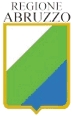 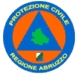 REGIONE ABRUZZODipartimento Opere Pubbliche, Governo del Territorio e Politiche AmbientaliSCHEDA SPECIFICASEZIONE II2.A- AZIONI  DI CALCOLO2.A- AZIONI  DI CALCOLO2.A- AZIONI  DI CALCOLO2.A- AZIONI  DI CALCOLO2.A- AZIONI  DI CALCOLO2.A- AZIONI  DI CALCOLO2.A- AZIONI  DI CALCOLO2.A- AZIONI  DI CALCOLO2.A- AZIONI  DI CALCOLO2.A- AZIONI  DI CALCOLO2.A- AZIONI  DI CALCOLO2.A- AZIONI  DI CALCOLO2.A- AZIONI  DI CALCOLO1Valori caratteristici delle azioni in  [daN/mq]Valori caratteristici delle azioni in  [daN/mq]Valori caratteristici delle azioni in  [daN/mq]Valori caratteristici delle azioni in  [daN/mq]Valori caratteristici delle azioni in  [daN/mq]Valori caratteristici delle azioni in  [daN/mq]Valori caratteristici delle azioni in  [daN/mq]Valori caratteristici delle azioni in  [daN/mq]Valori caratteristici delle azioni in  [daN/mq]Valori caratteristici delle azioni in  [daN/mq]Valori caratteristici delle azioni in  [daN/mq]Valori caratteristici delle azioni in  [daN/mq]G1kG1kG2kG2kG2kCategoria carico variabile (tab. 3.1.II NTC 18)Categoria carico variabile (tab. 3.1.II NTC 18)Categoria carico variabile (tab. 3.1.II NTC 18)Categoria carico variabile (tab. 3.1.II NTC 18)Categoria carico variabile (tab. 3.1.II NTC 18)G1kG1kG2kG2kG2kQk1Qk1Qk2Qk2Qk2Impalcato da __ a __Impalcato da __ a ______________________________________________Cat_____________Cat_____Piano _____Piano _________________________________________________Cat_____________Cat_____Piano _____Piano _________________________________________________Cat_____________Cat_____Piano _____Piano _________________________________________________Cat_____________Cat_____Piano _____Piano _________________________________________________Cat_____________Cat_____Balconi piano_____Balconi piano_________________________________________________Cat_____________Cat_____Balconi piano_____Balconi piano_________________________________________________Cat_____________Cat_____Scala Scala ____________________________________________Cat_____________Cat_____CoperturaCopertura____________________________________________Cat_____________Cat_____altro_________altro_____________________________________________________Cat_____________Cat_____Carico da Vento QkVCarico da Vento QkV_____________________________________________Carico da Neve QkNCarico da Neve QkNCarico da Neve QkN________________________________Incidenza tramezzi(p. 3.1.3 NTC18)Incidenza tramezzi(p. 3.1.3 NTC18)Incidenza tramezzi(p. 3.1.3 NTC18)□0.40 kN/mq0.40 kN/mq0.40 kN/mqElementi divisori con G2 ≤ 1,00 kN/mqElementi divisori con G2 ≤ 1,00 kN/mqElementi divisori con G2 ≤ 1,00 kN/mqElementi divisori con G2 ≤ 1,00 kN/mqElementi divisori con G2 ≤ 1,00 kN/mqIncidenza tramezzi(p. 3.1.3 NTC18)Incidenza tramezzi(p. 3.1.3 NTC18)Incidenza tramezzi(p. 3.1.3 NTC18)□0.80 kN/mq0.80 kN/mq0.80 kN/mqElementi divisori con 1,00 < G2 ≤ 2,00 kN/mqElementi divisori con 1,00 < G2 ≤ 2,00 kN/mqElementi divisori con 1,00 < G2 ≤ 2,00 kN/mqElementi divisori con 1,00 < G2 ≤ 2,00 kN/mqElementi divisori con 1,00 < G2 ≤ 2,00 kN/mqIncidenza tramezzi(p. 3.1.3 NTC18)Incidenza tramezzi(p. 3.1.3 NTC18)Incidenza tramezzi(p. 3.1.3 NTC18)□1.20 kN/mq1.20 kN/mq1.20 kN/mqElementi divisori con 2,00 < G2 ≤ 3,00 kN/mqElementi divisori con 2,00 < G2 ≤ 3,00 kN/mqElementi divisori con 2,00 < G2 ≤ 3,00 kN/mqElementi divisori con 2,00 < G2 ≤ 3,00 kN/mqElementi divisori con 2,00 < G2 ≤ 3,00 kN/mqIncidenza tramezzi(p. 3.1.3 NTC18)Incidenza tramezzi(p. 3.1.3 NTC18)Incidenza tramezzi(p. 3.1.3 NTC18)□1.60 kN/mq1.60 kN/mq1.60 kN/mqElementi divisori con 3,00 < G2 ≤ 4,00 kN/mqElementi divisori con 3,00 < G2 ≤ 4,00 kN/mqElementi divisori con 3,00 < G2 ≤ 4,00 kN/mqElementi divisori con 3,00 < G2 ≤ 4,00 kN/mqElementi divisori con 3,00 < G2 ≤ 4,00 kN/mqIncidenza tramezzi(p. 3.1.3 NTC18)Incidenza tramezzi(p. 3.1.3 NTC18)Incidenza tramezzi(p. 3.1.3 NTC18)□2.00 kN/mq2.00 kN/mq2.00 kN/mqElementi divisori con 4,00 < G2 ≤ 5,00 kN/mqElementi divisori con 4,00 < G2 ≤ 5,00 kN/mqElementi divisori con 4,00 < G2 ≤ 5,00 kN/mqElementi divisori con 4,00 < G2 ≤ 5,00 kN/mqElementi divisori con 4,00 < G2 ≤ 5,00 kN/mq2Carichi di lineari [daN/ml]Carichi di lineari [daN/ml]Carichi di lineari [daN/ml]Carichi di lineari [daN/ml]Carichi di lineari [daN/ml]Carichi di lineari [daN/ml]Carichi di lineari [daN/ml]Carichi di lineari [daN/ml]Carichi di lineari [daN/ml]Carichi di lineari [daN/ml]Carichi di lineari [daN/ml]Carichi di lineari [daN/ml]Tamponatura  G2k       ____________Tamponatura  G2k       ____________Tamponatura  G2k       ____________Tamponatura  G2k       ____________Tamponatura  G2k       ____________Altro        ____________Altro        ____________Altro        ____________Altro        ____________Altro        ____________Altro        ____________Altro        ____________3Combinazioni considerate nella valutazione della sicurezza (p. 2.5.3 NTC18)Combinazioni considerate nella valutazione della sicurezza (p. 2.5.3 NTC18)Combinazioni considerate nella valutazione della sicurezza (p. 2.5.3 NTC18)Combinazioni considerate nella valutazione della sicurezza (p. 2.5.3 NTC18)Combinazioni considerate nella valutazione della sicurezza (p. 2.5.3 NTC18)Combinazioni considerate nella valutazione della sicurezza (p. 2.5.3 NTC18)Combinazioni considerate nella valutazione della sicurezza (p. 2.5.3 NTC18)Combinazioni considerate nella valutazione della sicurezza (p. 2.5.3 NTC18)Combinazioni considerate nella valutazione della sicurezza (p. 2.5.3 NTC18)Combinazioni considerate nella valutazione della sicurezza (p. 2.5.3 NTC18)Combinazioni considerate nella valutazione della sicurezza (p. 2.5.3 NTC18)Combinazioni considerate nella valutazione della sicurezza (p. 2.5.3 NTC18)3.1□Fondamentale (SLU)Fondamentale (SLU)Fondamentale (SLU)Fondamentale (SLU)Fondamentale (SLU)γG1×G1,k + γG2×G2,k + γP×P + γQ1×Qk1 + γQ2× ψ02×Qk2 + γQ3× ψ03×Qk3+…γG1×G1,k + γG2×G2,k + γP×P + γQ1×Qk1 + γQ2× ψ02×Qk2 + γQ3× ψ03×Qk3+…γG1×G1,k + γG2×G2,k + γP×P + γQ1×Qk1 + γQ2× ψ02×Qk2 + γQ3× ψ03×Qk3+…γG1×G1,k + γG2×G2,k + γP×P + γQ1×Qk1 + γQ2× ψ02×Qk2 + γQ3× ψ03×Qk3+…γG1×G1,k + γG2×G2,k + γP×P + γQ1×Qk1 + γQ2× ψ02×Qk2 + γQ3× ψ03×Qk3+…γG1×G1,k + γG2×G2,k + γP×P + γQ1×Qk1 + γQ2× ψ02×Qk2 + γQ3× ψ03×Qk3+…3.2□Caratteristica (SLE)Caratteristica (SLE)Caratteristica (SLE)Caratteristica (SLE)Caratteristica (SLE)G1 + G2 + P + Qk1 + ψ02×Qk2 + ψ03×Qk3+…G1 + G2 + P + Qk1 + ψ02×Qk2 + ψ03×Qk3+…G1 + G2 + P + Qk1 + ψ02×Qk2 + ψ03×Qk3+…G1 + G2 + P + Qk1 + ψ02×Qk2 + ψ03×Qk3+…G1 + G2 + P + Qk1 + ψ02×Qk2 + ψ03×Qk3+…G1 + G2 + P + Qk1 + ψ02×Qk2 + ψ03×Qk3+…3.3□ Frequente (SLE) Frequente (SLE) Frequente (SLE) Frequente (SLE) Frequente (SLE)G1 + G2 + P + ψ11 Qk1 + ψ22×Qk2 + ψ23×Qk3+…G1 + G2 + P + ψ11 Qk1 + ψ22×Qk2 + ψ23×Qk3+…G1 + G2 + P + ψ11 Qk1 + ψ22×Qk2 + ψ23×Qk3+…G1 + G2 + P + ψ11 Qk1 + ψ22×Qk2 + ψ23×Qk3+…G1 + G2 + P + ψ11 Qk1 + ψ22×Qk2 + ψ23×Qk3+…G1 + G2 + P + ψ11 Qk1 + ψ22×Qk2 + ψ23×Qk3+…4.4□Quasi Permanente (SLE)Quasi Permanente (SLE)Quasi Permanente (SLE)Quasi Permanente (SLE)Quasi Permanente (SLE)G1 + G2 + P + ψ21 Qk1 + ψ22×Qk2 + ψ23×Qk3+…G1 + G2 + P + ψ21 Qk1 + ψ22×Qk2 + ψ23×Qk3+…G1 + G2 + P + ψ21 Qk1 + ψ22×Qk2 + ψ23×Qk3+…G1 + G2 + P + ψ21 Qk1 + ψ22×Qk2 + ψ23×Qk3+…G1 + G2 + P + ψ21 Qk1 + ψ22×Qk2 + ψ23×Qk3+…G1 + G2 + P + ψ21 Qk1 + ψ22×Qk2 + ψ23×Qk3+…3.5□Sismica (E)Sismica (E)Sismica (E)Sismica (E)Sismica (E)E + G1 + G2 + P + ψ21 Qk1 + ψ22×Qk2 + …E + G1 + G2 + P + ψ21 Qk1 + ψ22×Qk2 + …E + G1 + G2 + P + ψ21 Qk1 + ψ22×Qk2 + …E + G1 + G2 + P + ψ21 Qk1 + ψ22×Qk2 + …E + G1 + G2 + P + ψ21 Qk1 + ψ22×Qk2 + …E + G1 + G2 + P + ψ21 Qk1 + ψ22×Qk2 + …3.6□Eccezionale (AD)Eccezionale (AD)Eccezionale (AD)Eccezionale (AD)Eccezionale (AD)E + G1 + G2 + P +AD + ψ21 Qk1 + ψ22×Qk2 + …E + G1 + G2 + P +AD + ψ21 Qk1 + ψ22×Qk2 + …E + G1 + G2 + P +AD + ψ21 Qk1 + ψ22×Qk2 + …E + G1 + G2 + P +AD + ψ21 Qk1 + ψ22×Qk2 + …E + G1 + G2 + P +AD + ψ21 Qk1 + ψ22×Qk2 + …E + G1 + G2 + P +AD + ψ21 Qk1 + ψ22×Qk2 + …Altro ___________________________________________________________________________Altro ___________________________________________________________________________Altro ___________________________________________________________________________Altro ___________________________________________________________________________Altro ___________________________________________________________________________Altro ___________________________________________________________________________Altro ___________________________________________________________________________Altro ___________________________________________________________________________Altro ___________________________________________________________________________Altro ___________________________________________________________________________Altro ___________________________________________________________________________Altro ___________________________________________________________________________2.B- AZIONE SISMICA DI PROGETTO (riferita all’analisi che condiziona il livello di sicurezza)2.B- AZIONE SISMICA DI PROGETTO (riferita all’analisi che condiziona il livello di sicurezza)2.B- AZIONE SISMICA DI PROGETTO (riferita all’analisi che condiziona il livello di sicurezza)2.B- AZIONE SISMICA DI PROGETTO (riferita all’analisi che condiziona il livello di sicurezza)2.B- AZIONE SISMICA DI PROGETTO (riferita all’analisi che condiziona il livello di sicurezza)2.B- AZIONE SISMICA DI PROGETTO (riferita all’analisi che condiziona il livello di sicurezza)2.B- AZIONE SISMICA DI PROGETTO (riferita all’analisi che condiziona il livello di sicurezza)2.B- AZIONE SISMICA DI PROGETTO (riferita all’analisi che condiziona il livello di sicurezza)2.B- AZIONE SISMICA DI PROGETTO (riferita all’analisi che condiziona il livello di sicurezza)2.B- AZIONE SISMICA DI PROGETTO (riferita all’analisi che condiziona il livello di sicurezza)2.B- AZIONE SISMICA DI PROGETTO (riferita all’analisi che condiziona il livello di sicurezza)2.B- AZIONE SISMICA DI PROGETTO (riferita all’analisi che condiziona il livello di sicurezza)2.B- AZIONE SISMICA DI PROGETTO (riferita all’analisi che condiziona il livello di sicurezza)2.B- AZIONE SISMICA DI PROGETTO (riferita all’analisi che condiziona il livello di sicurezza)2.B- AZIONE SISMICA DI PROGETTO (riferita all’analisi che condiziona il livello di sicurezza)2.B- AZIONE SISMICA DI PROGETTO (riferita all’analisi che condiziona il livello di sicurezza)2.B- AZIONE SISMICA DI PROGETTO (riferita all’analisi che condiziona il livello di sicurezza)2.B- AZIONE SISMICA DI PROGETTO (riferita all’analisi che condiziona il livello di sicurezza)2.B- AZIONE SISMICA DI PROGETTO (riferita all’analisi che condiziona il livello di sicurezza)1Analisi della regolarità (pp.7.2.1, 7.3.1 e 7.8.1 NTC18)Analisi della regolarità (pp.7.2.1, 7.3.1 e 7.8.1 NTC18)Analisi della regolarità (pp.7.2.1, 7.3.1 e 7.8.1 NTC18)Analisi della regolarità (pp.7.2.1, 7.3.1 e 7.8.1 NTC18)Analisi della regolarità (pp.7.2.1, 7.3.1 e 7.8.1 NTC18)Analisi della regolarità (pp.7.2.1, 7.3.1 e 7.8.1 NTC18)Analisi della regolarità (pp.7.2.1, 7.3.1 e 7.8.1 NTC18)Analisi della regolarità (pp.7.2.1, 7.3.1 e 7.8.1 NTC18)Analisi della regolarità (pp.7.2.1, 7.3.1 e 7.8.1 NTC18)Analisi della regolarità (pp.7.2.1, 7.3.1 e 7.8.1 NTC18)Analisi della regolarità (pp.7.2.1, 7.3.1 e 7.8.1 NTC18)Analisi della regolarità (pp.7.2.1, 7.3.1 e 7.8.1 NTC18)Analisi della regolarità (pp.7.2.1, 7.3.1 e 7.8.1 NTC18)Analisi della regolarità (pp.7.2.1, 7.3.1 e 7.8.1 NTC18)Analisi della regolarità (pp.7.2.1, 7.3.1 e 7.8.1 NTC18)Analisi della regolarità (pp.7.2.1, 7.3.1 e 7.8.1 NTC18)Analisi della regolarità (pp.7.2.1, 7.3.1 e 7.8.1 NTC18)Analisi della regolarità (pp.7.2.1, 7.3.1 e 7.8.1 NTC18)1.11.1Regolarità in pianta:  Regolarità in pianta:  Regolarità in pianta:  Regolarità in pianta:  Regolarità in pianta:  □  SI□  SI□  SI□  SI□  NO (αu/α1 pari alla media tra 1 ed i valori specifici) □  NO (αu/α1 pari alla media tra 1 ed i valori specifici) □  NO (αu/α1 pari alla media tra 1 ed i valori specifici) □  NO (αu/α1 pari alla media tra 1 ed i valori specifici) □  NO (αu/α1 pari alla media tra 1 ed i valori specifici) □  NO (αu/α1 pari alla media tra 1 ed i valori specifici) □  NO (αu/α1 pari alla media tra 1 ed i valori specifici) 1.21.2Regolare in elevazioneRegolare in elevazioneRegolare in elevazioneRegolare in elevazioneRegolare in elevazione□  SI (KR=1)□  SI (KR=1)□  SI (KR=1)□  SI (KR=1)□  NO (KR=0.80)□  NO (KR=0.80)□  NO (KR=0.80)□  NO (KR=0.80)□  NO (KR=0.80)□  NO (KR=0.80)□  NO (KR=0.80)2Fattore di comportamento  q0=1,75 αu/α1 (Tab. 7.3.II NTC18)Fattore di comportamento  q0=1,75 αu/α1 (Tab. 7.3.II NTC18)Fattore di comportamento  q0=1,75 αu/α1 (Tab. 7.3.II NTC18)Fattore di comportamento  q0=1,75 αu/α1 (Tab. 7.3.II NTC18)Fattore di comportamento  q0=1,75 αu/α1 (Tab. 7.3.II NTC18)Fattore di comportamento  q0=1,75 αu/α1 (Tab. 7.3.II NTC18)Fattore di comportamento  q0=1,75 αu/α1 (Tab. 7.3.II NTC18)Fattore di comportamento  q0=1,75 αu/α1 (Tab. 7.3.II NTC18)Fattore di comportamento  q0=1,75 αu/α1 (Tab. 7.3.II NTC18)Fattore di comportamento  q0=1,75 αu/α1 (Tab. 7.3.II NTC18)Fattore di comportamento  q0=1,75 αu/α1 (Tab. 7.3.II NTC18)Fattore di comportamento  q0=1,75 αu/α1 (Tab. 7.3.II NTC18)Fattore di comportamento  q0=1,75 αu/α1 (Tab. 7.3.II NTC18)Fattore di comportamento  q0=1,75 αu/α1 (Tab. 7.3.II NTC18)Fattore qlim=Krq0Fattore qlim=Krq0Fattore qlim=Krq0Fattore qlim=Krq0TIPOLOGIA STRUTTURALETIPOLOGIA STRUTTURALETIPOLOGIA STRUTTURALETIPOLOGIA STRUTTURALETIPOLOGIA STRUTTURALEREGOLARE IN PIANTAREGOLARE IN PIANTAREGOLARE IN PIANTAREGOLARE IN PIANTAαu/α1αu/α1αu/α1q0  =1,75 αu/α1q0  =1,75 αu/α1REGOLARE in altezzaREGOLARE in altezzaNON REGOLARE in altezzaNON REGOLARE in altezzaTIPOLOGIA STRUTTURALETIPOLOGIA STRUTTURALETIPOLOGIA STRUTTURALETIPOLOGIA STRUTTURALETIPOLOGIA STRUTTURALEREGOLARE IN PIANTAREGOLARE IN PIANTAREGOLARE IN PIANTAREGOLARE IN PIANTAαu/α1αu/α1αu/α1q0  =1,75 αu/α1q0  =1,75 αu/α1REGOLARE in altezzaREGOLARE in altezzaNON REGOLARE in altezzaNON REGOLARE in altezza2.1.1 Costruzioni in muratura ordinaria2.1.1 Costruzioni in muratura ordinaria2.1.1 Costruzioni in muratura ordinaria2.1.1 Costruzioni in muratura ordinaria2.1.1 Costruzioni in muratura ordinariaSISISISI1.701.701.702.982.98□ 2.98□ 2.98□ 2.38□ 2.382.1.1 Costruzioni in muratura ordinaria2.1.1 Costruzioni in muratura ordinaria2.1.1 Costruzioni in muratura ordinaria2.1.1 Costruzioni in muratura ordinaria2.1.1 Costruzioni in muratura ordinariaNONONONO1.351.351.352.362.36□ 2.36□ 2.36□ 1.89□ 1.892.1.5 2.1.5 □ Calcolato a mezzo di analisi statica non lineare (αu/α1 <2.5 p.7.8.1.3 NTC18)          q= _________□ Calcolato a mezzo di analisi statica non lineare (αu/α1 <2.5 p.7.8.1.3 NTC18)          q= _________□ Calcolato a mezzo di analisi statica non lineare (αu/α1 <2.5 p.7.8.1.3 NTC18)          q= _________□ Calcolato a mezzo di analisi statica non lineare (αu/α1 <2.5 p.7.8.1.3 NTC18)          q= _________□ Calcolato a mezzo di analisi statica non lineare (αu/α1 <2.5 p.7.8.1.3 NTC18)          q= _________□ Calcolato a mezzo di analisi statica non lineare (αu/α1 <2.5 p.7.8.1.3 NTC18)          q= _________□ Calcolato a mezzo di analisi statica non lineare (αu/α1 <2.5 p.7.8.1.3 NTC18)          q= _________□ Calcolato a mezzo di analisi statica non lineare (αu/α1 <2.5 p.7.8.1.3 NTC18)          q= _________□ Calcolato a mezzo di analisi statica non lineare (αu/α1 <2.5 p.7.8.1.3 NTC18)          q= _________□ Calcolato a mezzo di analisi statica non lineare (αu/α1 <2.5 p.7.8.1.3 NTC18)          q= _________□ Calcolato a mezzo di analisi statica non lineare (αu/α1 <2.5 p.7.8.1.3 NTC18)          q= _________□ Calcolato a mezzo di analisi statica non lineare (αu/α1 <2.5 p.7.8.1.3 NTC18)          q= _________□ Calcolato a mezzo di analisi statica non lineare (αu/α1 <2.5 p.7.8.1.3 NTC18)          q= _________□ Calcolato a mezzo di analisi statica non lineare (αu/α1 <2.5 p.7.8.1.3 NTC18)          q= _________□ Calcolato a mezzo di analisi statica non lineare (αu/α1 <2.5 p.7.8.1.3 NTC18)          q= _________□ Calcolato a mezzo di analisi statica non lineare (αu/α1 <2.5 p.7.8.1.3 NTC18)          q= _________2.1.6 2.1.6 □ Analisi elastica, comportamento non dissipativo          qND =0.66 x qCDB = __________   (compreso tra 1.00 e 1.50, p.7.3.1 NTC18)□ Analisi elastica, comportamento non dissipativo          qND =0.66 x qCDB = __________   (compreso tra 1.00 e 1.50, p.7.3.1 NTC18)□ Analisi elastica, comportamento non dissipativo          qND =0.66 x qCDB = __________   (compreso tra 1.00 e 1.50, p.7.3.1 NTC18)□ Analisi elastica, comportamento non dissipativo          qND =0.66 x qCDB = __________   (compreso tra 1.00 e 1.50, p.7.3.1 NTC18)□ Analisi elastica, comportamento non dissipativo          qND =0.66 x qCDB = __________   (compreso tra 1.00 e 1.50, p.7.3.1 NTC18)□ Analisi elastica, comportamento non dissipativo          qND =0.66 x qCDB = __________   (compreso tra 1.00 e 1.50, p.7.3.1 NTC18)□ Analisi elastica, comportamento non dissipativo          qND =0.66 x qCDB = __________   (compreso tra 1.00 e 1.50, p.7.3.1 NTC18)□ Analisi elastica, comportamento non dissipativo          qND =0.66 x qCDB = __________   (compreso tra 1.00 e 1.50, p.7.3.1 NTC18)□ Analisi elastica, comportamento non dissipativo          qND =0.66 x qCDB = __________   (compreso tra 1.00 e 1.50, p.7.3.1 NTC18)□ Analisi elastica, comportamento non dissipativo          qND =0.66 x qCDB = __________   (compreso tra 1.00 e 1.50, p.7.3.1 NTC18)□ Analisi elastica, comportamento non dissipativo          qND =0.66 x qCDB = __________   (compreso tra 1.00 e 1.50, p.7.3.1 NTC18)□ Analisi elastica, comportamento non dissipativo          qND =0.66 x qCDB = __________   (compreso tra 1.00 e 1.50, p.7.3.1 NTC18)□ Analisi elastica, comportamento non dissipativo          qND =0.66 x qCDB = __________   (compreso tra 1.00 e 1.50, p.7.3.1 NTC18)□ Analisi elastica, comportamento non dissipativo          qND =0.66 x qCDB = __________   (compreso tra 1.00 e 1.50, p.7.3.1 NTC18)□ Analisi elastica, comportamento non dissipativo          qND =0.66 x qCDB = __________   (compreso tra 1.00 e 1.50, p.7.3.1 NTC18)□ Analisi elastica, comportamento non dissipativo          qND =0.66 x qCDB = __________   (compreso tra 1.00 e 1.50, p.7.3.1 NTC18)2.1.7 2.1.7 □ altro valore di q = _______     specificare: _________________________________________________□ altro valore di q = _______     specificare: _________________________________________________□ altro valore di q = _______     specificare: _________________________________________________□ altro valore di q = _______     specificare: _________________________________________________□ altro valore di q = _______     specificare: _________________________________________________□ altro valore di q = _______     specificare: _________________________________________________□ altro valore di q = _______     specificare: _________________________________________________□ altro valore di q = _______     specificare: _________________________________________________□ altro valore di q = _______     specificare: _________________________________________________□ altro valore di q = _______     specificare: _________________________________________________□ altro valore di q = _______     specificare: _________________________________________________□ altro valore di q = _______     specificare: _________________________________________________□ altro valore di q = _______     specificare: _________________________________________________□ altro valore di q = _______     specificare: _________________________________________________□ altro valore di q = _______     specificare: _________________________________________________□ altro valore di q = _______     specificare: _________________________________________________3□ Quota dello “Zero sismico” ______________ m□ Quota dello “Zero sismico” ______________ m□ Quota dello “Zero sismico” ______________ m□ Quota dello “Zero sismico” ______________ m□ Quota dello “Zero sismico” ______________ m□ Quota dello “Zero sismico” ______________ m□ Quota dello “Zero sismico” ______________ m□ Quota dello “Zero sismico” ______________ m□ Quota dello “Zero sismico” ______________ m□ Quota dello “Zero sismico” ______________ m□ Quota dello “Zero sismico” ______________ m□ Quota dello “Zero sismico” ______________ m□ Quota dello “Zero sismico” ______________ m□ Quota dello “Zero sismico” ______________ m□ Quota dello “Zero sismico” ______________ m□ Quota dello “Zero sismico” ______________ m□ Quota dello “Zero sismico” ______________ m□ Quota dello “Zero sismico” ______________ m4Componente Verticale del Sisma (se obbligatoria con qlim = 1.5 - pp. 7.2.2 e 7.3.1 NTC18)Componente Verticale del Sisma (se obbligatoria con qlim = 1.5 - pp. 7.2.2 e 7.3.1 NTC18)Componente Verticale del Sisma (se obbligatoria con qlim = 1.5 - pp. 7.2.2 e 7.3.1 NTC18)Componente Verticale del Sisma (se obbligatoria con qlim = 1.5 - pp. 7.2.2 e 7.3.1 NTC18)Componente Verticale del Sisma (se obbligatoria con qlim = 1.5 - pp. 7.2.2 e 7.3.1 NTC18)Componente Verticale del Sisma (se obbligatoria con qlim = 1.5 - pp. 7.2.2 e 7.3.1 NTC18)Componente Verticale del Sisma (se obbligatoria con qlim = 1.5 - pp. 7.2.2 e 7.3.1 NTC18)Componente Verticale del Sisma (se obbligatoria con qlim = 1.5 - pp. 7.2.2 e 7.3.1 NTC18)Componente Verticale del Sisma (se obbligatoria con qlim = 1.5 - pp. 7.2.2 e 7.3.1 NTC18)Componente Verticale del Sisma (se obbligatoria con qlim = 1.5 - pp. 7.2.2 e 7.3.1 NTC18)Componente Verticale del Sisma (se obbligatoria con qlim = 1.5 - pp. 7.2.2 e 7.3.1 NTC18)Componente Verticale del Sisma (se obbligatoria con qlim = 1.5 - pp. 7.2.2 e 7.3.1 NTC18)Componente Verticale del Sisma (se obbligatoria con qlim = 1.5 - pp. 7.2.2 e 7.3.1 NTC18)Componente Verticale del Sisma (se obbligatoria con qlim = 1.5 - pp. 7.2.2 e 7.3.1 NTC18)Componente Verticale del Sisma (se obbligatoria con qlim = 1.5 - pp. 7.2.2 e 7.3.1 NTC18)Componente Verticale del Sisma (se obbligatoria con qlim = 1.5 - pp. 7.2.2 e 7.3.1 NTC18)Componente Verticale del Sisma (se obbligatoria con qlim = 1.5 - pp. 7.2.2 e 7.3.1 NTC18)Componente Verticale del Sisma (se obbligatoria con qlim = 1.5 - pp. 7.2.2 e 7.3.1 NTC18)4.1□4.1□TrascurataTrascurataTrascurataTrascurataTrascurataTrascurataTrascurataTrascurataTrascurataTrascurataTrascurataTrascurataTrascurataTrascurataTrascurataTrascurata4.2□4.2□Presenza di elementi pressoché orizzontali con luce superiore a 20 mPresenza di elementi pressoché orizzontali con luce superiore a 20 mPresenza di elementi pressoché orizzontali con luce superiore a 20 mPresenza di elementi pressoché orizzontali con luce superiore a 20 mPresenza di elementi pressoché orizzontali con luce superiore a 20 mPresenza di elementi pressoché orizzontali con luce superiore a 20 mPresenza di elementi pressoché orizzontali con luce superiore a 20 mPresenza di elementi pressoché orizzontali con luce superiore a 20 mPresenza di elementi pressoché orizzontali con luce superiore a 20 mPresenza di elementi pressoché orizzontali con luce superiore a 20 mPresenza di elementi pressoché orizzontali con luce superiore a 20 mPresenza di elementi pressoché orizzontali con luce superiore a 20 mPresenza di elementi pressoché orizzontali con luce superiore a 20 mPresenza di elementi pressoché orizzontali con luce superiore a 20 mPresenza di elementi pressoché orizzontali con luce superiore a 20 mPresenza di elementi pressoché orizzontali con luce superiore a 20 m4.3□4.3□Elementi precompressi (con l’esclusione dei solai di luce inferiore a 8 m)Elementi precompressi (con l’esclusione dei solai di luce inferiore a 8 m)Elementi precompressi (con l’esclusione dei solai di luce inferiore a 8 m)Elementi precompressi (con l’esclusione dei solai di luce inferiore a 8 m)Elementi precompressi (con l’esclusione dei solai di luce inferiore a 8 m)Elementi precompressi (con l’esclusione dei solai di luce inferiore a 8 m)Elementi precompressi (con l’esclusione dei solai di luce inferiore a 8 m)Elementi precompressi (con l’esclusione dei solai di luce inferiore a 8 m)Elementi precompressi (con l’esclusione dei solai di luce inferiore a 8 m)Elementi precompressi (con l’esclusione dei solai di luce inferiore a 8 m)Elementi precompressi (con l’esclusione dei solai di luce inferiore a 8 m)Elementi precompressi (con l’esclusione dei solai di luce inferiore a 8 m)Elementi precompressi (con l’esclusione dei solai di luce inferiore a 8 m)Elementi precompressi (con l’esclusione dei solai di luce inferiore a 8 m)Elementi precompressi (con l’esclusione dei solai di luce inferiore a 8 m)Elementi precompressi (con l’esclusione dei solai di luce inferiore a 8 m)4.4□4.4□Elementi a mensola di luce superiore a 4 m;Elementi a mensola di luce superiore a 4 m;Elementi a mensola di luce superiore a 4 m;Elementi a mensola di luce superiore a 4 m;Elementi a mensola di luce superiore a 4 m;Elementi a mensola di luce superiore a 4 m;Elementi a mensola di luce superiore a 4 m;Elementi a mensola di luce superiore a 4 m;Elementi a mensola di luce superiore a 4 m;Elementi a mensola di luce superiore a 4 m;Elementi a mensola di luce superiore a 4 m;Elementi a mensola di luce superiore a 4 m;Elementi a mensola di luce superiore a 4 m;Elementi a mensola di luce superiore a 4 m;Elementi a mensola di luce superiore a 4 m;Elementi a mensola di luce superiore a 4 m;4.5□4.5□Strutture di tipo spingente, pilastri in falso, edifici con piani sospesiStrutture di tipo spingente, pilastri in falso, edifici con piani sospesiStrutture di tipo spingente, pilastri in falso, edifici con piani sospesiStrutture di tipo spingente, pilastri in falso, edifici con piani sospesiStrutture di tipo spingente, pilastri in falso, edifici con piani sospesiStrutture di tipo spingente, pilastri in falso, edifici con piani sospesiStrutture di tipo spingente, pilastri in falso, edifici con piani sospesiStrutture di tipo spingente, pilastri in falso, edifici con piani sospesiStrutture di tipo spingente, pilastri in falso, edifici con piani sospesiStrutture di tipo spingente, pilastri in falso, edifici con piani sospesiStrutture di tipo spingente, pilastri in falso, edifici con piani sospesiStrutture di tipo spingente, pilastri in falso, edifici con piani sospesiStrutture di tipo spingente, pilastri in falso, edifici con piani sospesiStrutture di tipo spingente, pilastri in falso, edifici con piani sospesiStrutture di tipo spingente, pilastri in falso, edifici con piani sospesiStrutture di tipo spingente, pilastri in falso, edifici con piani sospesi4.6□4.6□□ Costruzioni con isolamento sismico nei casi specificati al p. 7.10.5.3.2 NTC18;□ Costruzioni con isolamento sismico nei casi specificati al p. 7.10.5.3.2 NTC18;□ Costruzioni con isolamento sismico nei casi specificati al p. 7.10.5.3.2 NTC18;□ Costruzioni con isolamento sismico nei casi specificati al p. 7.10.5.3.2 NTC18;□ Costruzioni con isolamento sismico nei casi specificati al p. 7.10.5.3.2 NTC18;□ Costruzioni con isolamento sismico nei casi specificati al p. 7.10.5.3.2 NTC18;□ Costruzioni con isolamento sismico nei casi specificati al p. 7.10.5.3.2 NTC18;□ Costruzioni con isolamento sismico nei casi specificati al p. 7.10.5.3.2 NTC18;□ Costruzioni con isolamento sismico nei casi specificati al p. 7.10.5.3.2 NTC18;□ Costruzioni con isolamento sismico nei casi specificati al p. 7.10.5.3.2 NTC18;□ Costruzioni con isolamento sismico nei casi specificati al p. 7.10.5.3.2 NTC18;□ Costruzioni con isolamento sismico nei casi specificati al p. 7.10.5.3.2 NTC18;□ Costruzioni con isolamento sismico nei casi specificati al p. 7.10.5.3.2 NTC18;□ Costruzioni con isolamento sismico nei casi specificati al p. 7.10.5.3.2 NTC18;□ Costruzioni con isolamento sismico nei casi specificati al p. 7.10.5.3.2 NTC18;□ Costruzioni con isolamento sismico nei casi specificati al p. 7.10.5.3.2 NTC18;5Interazione STRUTTURA - elementi NON STRUTTURALIInterazione STRUTTURA - elementi NON STRUTTURALIInterazione STRUTTURA - elementi NON STRUTTURALIInterazione STRUTTURA - elementi NON STRUTTURALIInterazione STRUTTURA - elementi NON STRUTTURALIInterazione STRUTTURA - elementi NON STRUTTURALIInterazione STRUTTURA - elementi NON STRUTTURALIInterazione STRUTTURA - elementi NON STRUTTURALIInterazione STRUTTURA - elementi NON STRUTTURALIInterazione STRUTTURA - elementi NON STRUTTURALIInterazione STRUTTURA - elementi NON STRUTTURALIInterazione STRUTTURA - elementi NON STRUTTURALIInterazione STRUTTURA - elementi NON STRUTTURALIInterazione STRUTTURA - elementi NON STRUTTURALIInterazione STRUTTURA - elementi NON STRUTTURALIInterazione STRUTTURA - elementi NON STRUTTURALIInterazione STRUTTURA - elementi NON STRUTTURALIInterazione STRUTTURA - elementi NON STRUTTURALI5.15.15.1Distribuzione fortemente irregolare in pianta delle componenti non strutturaliDistribuzione fortemente irregolare in pianta delle componenti non strutturali□  NO□  NO□  NO□ SI: in assenza di specifiche valutazioni gli effetti torsionali considerati incrementando di un fattore 2 l’eccentricità accidentale (p.7.2.3 NTC18)□ SI: in assenza di specifiche valutazioni gli effetti torsionali considerati incrementando di un fattore 2 l’eccentricità accidentale (p.7.2.3 NTC18)□ SI: in assenza di specifiche valutazioni gli effetti torsionali considerati incrementando di un fattore 2 l’eccentricità accidentale (p.7.2.3 NTC18)□ SI: in assenza di specifiche valutazioni gli effetti torsionali considerati incrementando di un fattore 2 l’eccentricità accidentale (p.7.2.3 NTC18)□ SI: in assenza di specifiche valutazioni gli effetti torsionali considerati incrementando di un fattore 2 l’eccentricità accidentale (p.7.2.3 NTC18)□ SI: in assenza di specifiche valutazioni gli effetti torsionali considerati incrementando di un fattore 2 l’eccentricità accidentale (p.7.2.3 NTC18)□ SI: in assenza di specifiche valutazioni gli effetti torsionali considerati incrementando di un fattore 2 l’eccentricità accidentale (p.7.2.3 NTC18)□ SI: in assenza di specifiche valutazioni gli effetti torsionali considerati incrementando di un fattore 2 l’eccentricità accidentale (p.7.2.3 NTC18)□ SI: in assenza di specifiche valutazioni gli effetti torsionali considerati incrementando di un fattore 2 l’eccentricità accidentale (p.7.2.3 NTC18)□ SI: in assenza di specifiche valutazioni gli effetti torsionali considerati incrementando di un fattore 2 l’eccentricità accidentale (p.7.2.3 NTC18)5.25.25.2Distribuzione fortemente irregolare in altezza delle componenti non strutturaliDistribuzione fortemente irregolare in altezza delle componenti non strutturali□  NO□  NO□  NO□ SI: in assenza di specifiche valutazioni le concentrazioni di danno attese sono considerate incrementando di un fattore 1.4 le sollecitazioni sismiche sui pilastri e sulle pareti dei livelli con riduzione di rigidezza (p.7.2.3 NTC18)□ SI: in assenza di specifiche valutazioni le concentrazioni di danno attese sono considerate incrementando di un fattore 1.4 le sollecitazioni sismiche sui pilastri e sulle pareti dei livelli con riduzione di rigidezza (p.7.2.3 NTC18)□ SI: in assenza di specifiche valutazioni le concentrazioni di danno attese sono considerate incrementando di un fattore 1.4 le sollecitazioni sismiche sui pilastri e sulle pareti dei livelli con riduzione di rigidezza (p.7.2.3 NTC18)□ SI: in assenza di specifiche valutazioni le concentrazioni di danno attese sono considerate incrementando di un fattore 1.4 le sollecitazioni sismiche sui pilastri e sulle pareti dei livelli con riduzione di rigidezza (p.7.2.3 NTC18)□ SI: in assenza di specifiche valutazioni le concentrazioni di danno attese sono considerate incrementando di un fattore 1.4 le sollecitazioni sismiche sui pilastri e sulle pareti dei livelli con riduzione di rigidezza (p.7.2.3 NTC18)□ SI: in assenza di specifiche valutazioni le concentrazioni di danno attese sono considerate incrementando di un fattore 1.4 le sollecitazioni sismiche sui pilastri e sulle pareti dei livelli con riduzione di rigidezza (p.7.2.3 NTC18)□ SI: in assenza di specifiche valutazioni le concentrazioni di danno attese sono considerate incrementando di un fattore 1.4 le sollecitazioni sismiche sui pilastri e sulle pareti dei livelli con riduzione di rigidezza (p.7.2.3 NTC18)□ SI: in assenza di specifiche valutazioni le concentrazioni di danno attese sono considerate incrementando di un fattore 1.4 le sollecitazioni sismiche sui pilastri e sulle pareti dei livelli con riduzione di rigidezza (p.7.2.3 NTC18)□ SI: in assenza di specifiche valutazioni le concentrazioni di danno attese sono considerate incrementando di un fattore 1.4 le sollecitazioni sismiche sui pilastri e sulle pareti dei livelli con riduzione di rigidezza (p.7.2.3 NTC18)□ SI: in assenza di specifiche valutazioni le concentrazioni di danno attese sono considerate incrementando di un fattore 1.4 le sollecitazioni sismiche sui pilastri e sulle pareti dei livelli con riduzione di rigidezza (p.7.2.3 NTC18)Osservazioni ________________________________________________________________________________________________Osservazioni ________________________________________________________________________________________________Osservazioni ________________________________________________________________________________________________Osservazioni ________________________________________________________________________________________________Osservazioni ________________________________________________________________________________________________Osservazioni ________________________________________________________________________________________________Osservazioni ________________________________________________________________________________________________Osservazioni ________________________________________________________________________________________________Osservazioni ________________________________________________________________________________________________Osservazioni ________________________________________________________________________________________________Osservazioni ________________________________________________________________________________________________Osservazioni ________________________________________________________________________________________________Osservazioni ________________________________________________________________________________________________Osservazioni ________________________________________________________________________________________________Osservazioni ________________________________________________________________________________________________Osservazioni ________________________________________________________________________________________________Osservazioni ________________________________________________________________________________________________Osservazioni ________________________________________________________________________________________________2.C- CARATTERISTICHE DEI MATERIALI2.C- CARATTERISTICHE DEI MATERIALI2.C- CARATTERISTICHE DEI MATERIALI2.C- CARATTERISTICHE DEI MATERIALI2.C- CARATTERISTICHE DEI MATERIALI2.C- CARATTERISTICHE DEI MATERIALI2.C- CARATTERISTICHE DEI MATERIALI2.C- CARATTERISTICHE DEI MATERIALI2.C- CARATTERISTICHE DEI MATERIALI2.C- CARATTERISTICHE DEI MATERIALI2.C- CARATTERISTICHE DEI MATERIALI2.C- CARATTERISTICHE DEI MATERIALI2.C- CARATTERISTICHE DEI MATERIALI2.C- CARATTERISTICHE DEI MATERIALI2.C- CARATTERISTICHE DEI MATERIALI2.C- CARATTERISTICHE DEI MATERIALI2.C- CARATTERISTICHE DEI MATERIALI2.C- CARATTERISTICHE DEI MATERIALI2.C- CARATTERISTICHE DEI MATERIALI1Caratteristiche meccaniche della muratura in sede di progetto (pp. 11.10.3.1.2 e 11.10.3.1.2 NTC18)Caratteristiche meccaniche della muratura in sede di progetto (pp. 11.10.3.1.2 e 11.10.3.1.2 NTC18)Caratteristiche meccaniche della muratura in sede di progetto (pp. 11.10.3.1.2 e 11.10.3.1.2 NTC18)Caratteristiche meccaniche della muratura in sede di progetto (pp. 11.10.3.1.2 e 11.10.3.1.2 NTC18)Caratteristiche meccaniche della muratura in sede di progetto (pp. 11.10.3.1.2 e 11.10.3.1.2 NTC18)Caratteristiche meccaniche della muratura in sede di progetto (pp. 11.10.3.1.2 e 11.10.3.1.2 NTC18)Caratteristiche meccaniche della muratura in sede di progetto (pp. 11.10.3.1.2 e 11.10.3.1.2 NTC18)Caratteristiche meccaniche della muratura in sede di progetto (pp. 11.10.3.1.2 e 11.10.3.1.2 NTC18)Caratteristiche meccaniche della muratura in sede di progetto (pp. 11.10.3.1.2 e 11.10.3.1.2 NTC18)Caratteristiche meccaniche della muratura in sede di progetto (pp. 11.10.3.1.2 e 11.10.3.1.2 NTC18)Caratteristiche meccaniche della muratura in sede di progetto (pp. 11.10.3.1.2 e 11.10.3.1.2 NTC18)Caratteristiche meccaniche della muratura in sede di progetto (pp. 11.10.3.1.2 e 11.10.3.1.2 NTC18)Caratteristiche meccaniche della muratura in sede di progetto (pp. 11.10.3.1.2 e 11.10.3.1.2 NTC18)Caratteristiche meccaniche della muratura in sede di progetto (pp. 11.10.3.1.2 e 11.10.3.1.2 NTC18)Caratteristiche meccaniche della muratura in sede di progetto (pp. 11.10.3.1.2 e 11.10.3.1.2 NTC18)Caratteristiche meccaniche della muratura in sede di progetto (pp. 11.10.3.1.2 e 11.10.3.1.2 NTC18)Caratteristiche meccaniche della muratura in sede di progetto (pp. 11.10.3.1.2 e 11.10.3.1.2 NTC18)Caratteristiche meccaniche della muratura in sede di progetto (pp. 11.10.3.1.2 e 11.10.3.1.2 NTC18)1.1 MURATRA TIPO 1   ___________________________________ (descrizione)□ 1.1.1 Stima della RESISTENZA A COMPRESSIONE caratteristica per ELEMENTI ARTIFICIALI con giunti verticali ed orizzontali PIENI  Tab. 11.10VI):MURATRA TIPO 1   ___________________________________ (descrizione)□ 1.1.1 Stima della RESISTENZA A COMPRESSIONE caratteristica per ELEMENTI ARTIFICIALI con giunti verticali ed orizzontali PIENI  Tab. 11.10VI):MURATRA TIPO 1   ___________________________________ (descrizione)□ 1.1.1 Stima della RESISTENZA A COMPRESSIONE caratteristica per ELEMENTI ARTIFICIALI con giunti verticali ed orizzontali PIENI  Tab. 11.10VI):MURATRA TIPO 1   ___________________________________ (descrizione)□ 1.1.1 Stima della RESISTENZA A COMPRESSIONE caratteristica per ELEMENTI ARTIFICIALI con giunti verticali ed orizzontali PIENI  Tab. 11.10VI):MURATRA TIPO 1   ___________________________________ (descrizione)□ 1.1.1 Stima della RESISTENZA A COMPRESSIONE caratteristica per ELEMENTI ARTIFICIALI con giunti verticali ed orizzontali PIENI  Tab. 11.10VI):MURATRA TIPO 1   ___________________________________ (descrizione)□ 1.1.1 Stima della RESISTENZA A COMPRESSIONE caratteristica per ELEMENTI ARTIFICIALI con giunti verticali ed orizzontali PIENI  Tab. 11.10VI):MURATRA TIPO 1   ___________________________________ (descrizione)□ 1.1.1 Stima della RESISTENZA A COMPRESSIONE caratteristica per ELEMENTI ARTIFICIALI con giunti verticali ed orizzontali PIENI  Tab. 11.10VI):MURATRA TIPO 1   ___________________________________ (descrizione)□ 1.1.1 Stima della RESISTENZA A COMPRESSIONE caratteristica per ELEMENTI ARTIFICIALI con giunti verticali ed orizzontali PIENI  Tab. 11.10VI):MURATRA TIPO 1   ___________________________________ (descrizione)□ 1.1.1 Stima della RESISTENZA A COMPRESSIONE caratteristica per ELEMENTI ARTIFICIALI con giunti verticali ed orizzontali PIENI  Tab. 11.10VI):MURATRA TIPO 1   ___________________________________ (descrizione)□ 1.1.1 Stima della RESISTENZA A COMPRESSIONE caratteristica per ELEMENTI ARTIFICIALI con giunti verticali ed orizzontali PIENI  Tab. 11.10VI):MURATRA TIPO 1   ___________________________________ (descrizione)□ 1.1.1 Stima della RESISTENZA A COMPRESSIONE caratteristica per ELEMENTI ARTIFICIALI con giunti verticali ed orizzontali PIENI  Tab. 11.10VI):MURATRA TIPO 1   ___________________________________ (descrizione)□ 1.1.1 Stima della RESISTENZA A COMPRESSIONE caratteristica per ELEMENTI ARTIFICIALI con giunti verticali ed orizzontali PIENI  Tab. 11.10VI):MURATRA TIPO 1   ___________________________________ (descrizione)□ 1.1.1 Stima della RESISTENZA A COMPRESSIONE caratteristica per ELEMENTI ARTIFICIALI con giunti verticali ed orizzontali PIENI  Tab. 11.10VI):MURATRA TIPO 1   ___________________________________ (descrizione)□ 1.1.1 Stima della RESISTENZA A COMPRESSIONE caratteristica per ELEMENTI ARTIFICIALI con giunti verticali ed orizzontali PIENI  Tab. 11.10VI):MURATRA TIPO 1   ___________________________________ (descrizione)□ 1.1.1 Stima della RESISTENZA A COMPRESSIONE caratteristica per ELEMENTI ARTIFICIALI con giunti verticali ed orizzontali PIENI  Tab. 11.10VI):MURATRA TIPO 1   ___________________________________ (descrizione)□ 1.1.1 Stima della RESISTENZA A COMPRESSIONE caratteristica per ELEMENTI ARTIFICIALI con giunti verticali ed orizzontali PIENI  Tab. 11.10VI):MURATRA TIPO 1   ___________________________________ (descrizione)□ 1.1.1 Stima della RESISTENZA A COMPRESSIONE caratteristica per ELEMENTI ARTIFICIALI con giunti verticali ed orizzontali PIENI  Tab. 11.10VI):MURATRA TIPO 1   ___________________________________ (descrizione)□ 1.1.1 Stima della RESISTENZA A COMPRESSIONE caratteristica per ELEMENTI ARTIFICIALI con giunti verticali ed orizzontali PIENI  Tab. 11.10VI):MURATRA TIPO 1   ___________________________________ (descrizione)□ 1.1.1 Stima della RESISTENZA A COMPRESSIONE caratteristica per ELEMENTI ARTIFICIALI con giunti verticali ed orizzontali PIENI  Tab. 11.10VI):MURATRA TIPO 1   ___________________________________ (descrizione)□ 1.1.1 Stima della RESISTENZA A COMPRESSIONE caratteristica per ELEMENTI ARTIFICIALI con giunti verticali ed orizzontali PIENI  Tab. 11.10VI):MURATRA TIPO 1   ___________________________________ (descrizione)□ 1.1.1 Stima della RESISTENZA A COMPRESSIONE caratteristica per ELEMENTI ARTIFICIALI con giunti verticali ed orizzontali PIENI  Tab. 11.10VI):MURATRA TIPO 1   ___________________________________ (descrizione)□ 1.1.1 Stima della RESISTENZA A COMPRESSIONE caratteristica per ELEMENTI ARTIFICIALI con giunti verticali ed orizzontali PIENI  Tab. 11.10VI):MURATRA TIPO 1   ___________________________________ (descrizione)□ 1.1.1 Stima della RESISTENZA A COMPRESSIONE caratteristica per ELEMENTI ARTIFICIALI con giunti verticali ed orizzontali PIENI  Tab. 11.10VI):MURATRA TIPO 1   ___________________________________ (descrizione)□ 1.1.1 Stima della RESISTENZA A COMPRESSIONE caratteristica per ELEMENTI ARTIFICIALI con giunti verticali ed orizzontali PIENI  Tab. 11.10VI):MURATRA TIPO 1   ___________________________________ (descrizione)□ 1.1.1 Stima della RESISTENZA A COMPRESSIONE caratteristica per ELEMENTI ARTIFICIALI con giunti verticali ed orizzontali PIENI  Tab. 11.10VI):MURATRA TIPO 1   ___________________________________ (descrizione)□ 1.1.1 Stima della RESISTENZA A COMPRESSIONE caratteristica per ELEMENTI ARTIFICIALI con giunti verticali ed orizzontali PIENI  Tab. 11.10VI):MURATRA TIPO 1   ___________________________________ (descrizione)□ 1.1.1 Stima della RESISTENZA A COMPRESSIONE caratteristica per ELEMENTI ARTIFICIALI con giunti verticali ed orizzontali PIENI  Tab. 11.10VI):MURATRA TIPO 1   ___________________________________ (descrizione)□ 1.1.1 Stima della RESISTENZA A COMPRESSIONE caratteristica per ELEMENTI ARTIFICIALI con giunti verticali ed orizzontali PIENI  Tab. 11.10VI):MURATRA TIPO 1   ___________________________________ (descrizione)□ 1.1.1 Stima della RESISTENZA A COMPRESSIONE caratteristica per ELEMENTI ARTIFICIALI con giunti verticali ed orizzontali PIENI  Tab. 11.10VI):MURATRA TIPO 1   ___________________________________ (descrizione)□ 1.1.1 Stima della RESISTENZA A COMPRESSIONE caratteristica per ELEMENTI ARTIFICIALI con giunti verticali ed orizzontali PIENI  Tab. 11.10VI):MURATRA TIPO 1   ___________________________________ (descrizione)□ 1.1.1 Stima della RESISTENZA A COMPRESSIONE caratteristica per ELEMENTI ARTIFICIALI con giunti verticali ed orizzontali PIENI  Tab. 11.10VI):MURATRA TIPO 1   ___________________________________ (descrizione)□ 1.1.1 Stima della RESISTENZA A COMPRESSIONE caratteristica per ELEMENTI ARTIFICIALI con giunti verticali ed orizzontali PIENI  Tab. 11.10VI):MURATRA TIPO 1   ___________________________________ (descrizione)□ 1.1.1 Stima della RESISTENZA A COMPRESSIONE caratteristica per ELEMENTI ARTIFICIALI con giunti verticali ed orizzontali PIENI  Tab. 11.10VI):MURATRA TIPO 1   ___________________________________ (descrizione)□ 1.1.1 Stima della RESISTENZA A COMPRESSIONE caratteristica per ELEMENTI ARTIFICIALI con giunti verticali ed orizzontali PIENI  Tab. 11.10VI):                                       MALTA TIPO : ________            fk =  ____________ MPa                                       MALTA TIPO : ________            fk =  ____________ MPa                                       MALTA TIPO : ________            fk =  ____________ MPa                                       MALTA TIPO : ________            fk =  ____________ MPa                                       MALTA TIPO : ________            fk =  ____________ MPa                                       MALTA TIPO : ________            fk =  ____________ MPa                                       MALTA TIPO : ________            fk =  ____________ MPa                                       MALTA TIPO : ________            fk =  ____________ MPa                                       MALTA TIPO : ________            fk =  ____________ MPa                                       MALTA TIPO : ________            fk =  ____________ MPa                                       MALTA TIPO : ________            fk =  ____________ MPa                                       MALTA TIPO : ________            fk =  ____________ MPa                                       MALTA TIPO : ________            fk =  ____________ MPa                                       MALTA TIPO : ________            fk =  ____________ MPa                                       MALTA TIPO : ________            fk =  ____________ MPa                                       MALTA TIPO : ________            fk =  ____________ MPa                                       MALTA TIPO : ________            fk =  ____________ MPa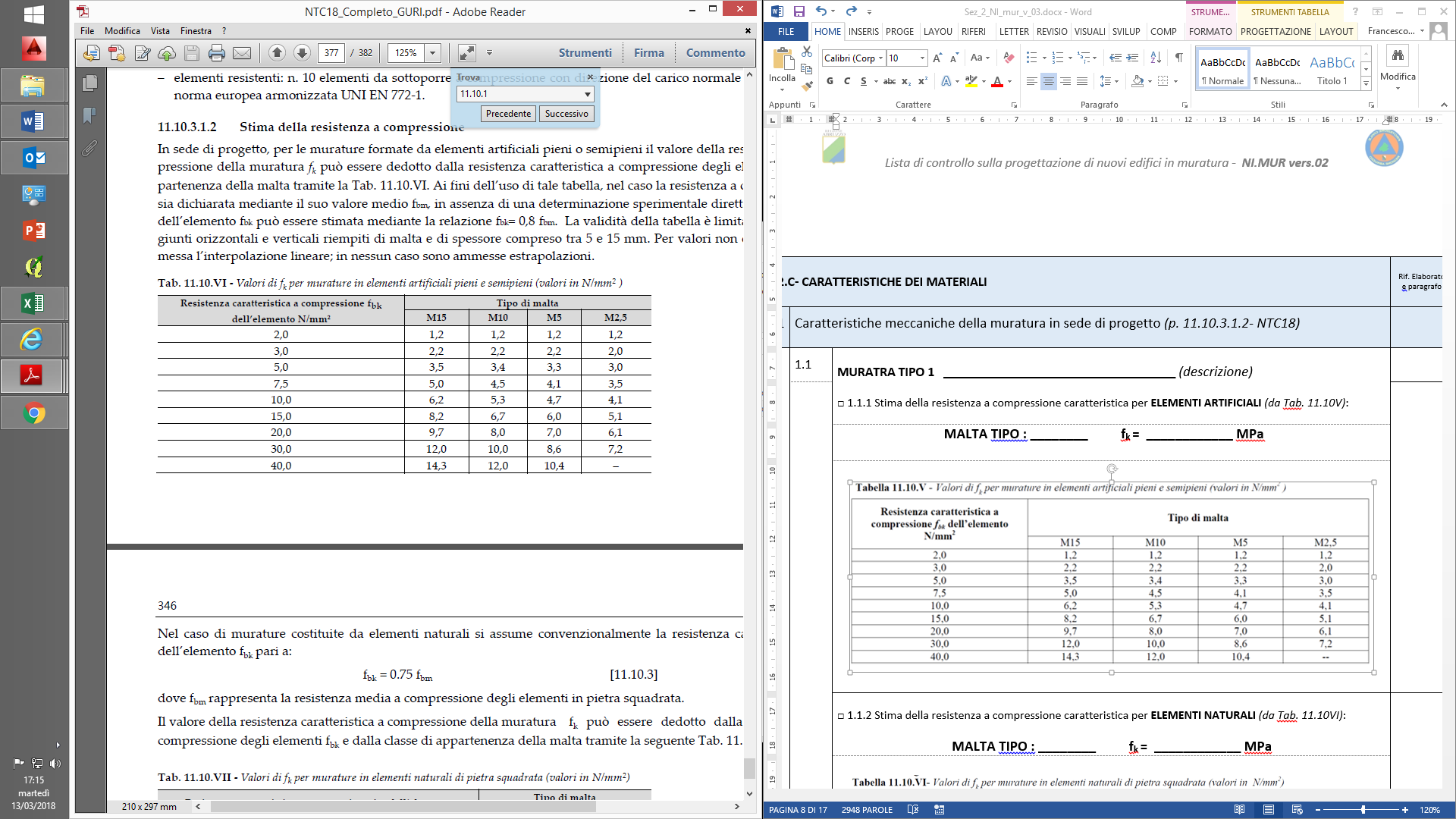 □ 1.1.2 Stima della RESISTENZA A COMPRESSIONE caratteristica per ELEMENTI NATURALI con giunti verticali ed orizzontali PIENI  (Tab. 11.10VII): MALTA TIPO  : ________            fk =  ____________ MPa□ 1.1.2 Stima della RESISTENZA A COMPRESSIONE caratteristica per ELEMENTI NATURALI con giunti verticali ed orizzontali PIENI  (Tab. 11.10VII): MALTA TIPO  : ________            fk =  ____________ MPa□ 1.1.2 Stima della RESISTENZA A COMPRESSIONE caratteristica per ELEMENTI NATURALI con giunti verticali ed orizzontali PIENI  (Tab. 11.10VII): MALTA TIPO  : ________            fk =  ____________ MPa□ 1.1.2 Stima della RESISTENZA A COMPRESSIONE caratteristica per ELEMENTI NATURALI con giunti verticali ed orizzontali PIENI  (Tab. 11.10VII): MALTA TIPO  : ________            fk =  ____________ MPa□ 1.1.2 Stima della RESISTENZA A COMPRESSIONE caratteristica per ELEMENTI NATURALI con giunti verticali ed orizzontali PIENI  (Tab. 11.10VII): MALTA TIPO  : ________            fk =  ____________ MPa□ 1.1.2 Stima della RESISTENZA A COMPRESSIONE caratteristica per ELEMENTI NATURALI con giunti verticali ed orizzontali PIENI  (Tab. 11.10VII): MALTA TIPO  : ________            fk =  ____________ MPa□ 1.1.2 Stima della RESISTENZA A COMPRESSIONE caratteristica per ELEMENTI NATURALI con giunti verticali ed orizzontali PIENI  (Tab. 11.10VII): MALTA TIPO  : ________            fk =  ____________ MPa□ 1.1.2 Stima della RESISTENZA A COMPRESSIONE caratteristica per ELEMENTI NATURALI con giunti verticali ed orizzontali PIENI  (Tab. 11.10VII): MALTA TIPO  : ________            fk =  ____________ MPa□ 1.1.2 Stima della RESISTENZA A COMPRESSIONE caratteristica per ELEMENTI NATURALI con giunti verticali ed orizzontali PIENI  (Tab. 11.10VII): MALTA TIPO  : ________            fk =  ____________ MPa□ 1.1.2 Stima della RESISTENZA A COMPRESSIONE caratteristica per ELEMENTI NATURALI con giunti verticali ed orizzontali PIENI  (Tab. 11.10VII): MALTA TIPO  : ________            fk =  ____________ MPa□ 1.1.2 Stima della RESISTENZA A COMPRESSIONE caratteristica per ELEMENTI NATURALI con giunti verticali ed orizzontali PIENI  (Tab. 11.10VII): MALTA TIPO  : ________            fk =  ____________ MPa□ 1.1.2 Stima della RESISTENZA A COMPRESSIONE caratteristica per ELEMENTI NATURALI con giunti verticali ed orizzontali PIENI  (Tab. 11.10VII): MALTA TIPO  : ________            fk =  ____________ MPa□ 1.1.2 Stima della RESISTENZA A COMPRESSIONE caratteristica per ELEMENTI NATURALI con giunti verticali ed orizzontali PIENI  (Tab. 11.10VII): MALTA TIPO  : ________            fk =  ____________ MPa□ 1.1.2 Stima della RESISTENZA A COMPRESSIONE caratteristica per ELEMENTI NATURALI con giunti verticali ed orizzontali PIENI  (Tab. 11.10VII): MALTA TIPO  : ________            fk =  ____________ MPa□ 1.1.2 Stima della RESISTENZA A COMPRESSIONE caratteristica per ELEMENTI NATURALI con giunti verticali ed orizzontali PIENI  (Tab. 11.10VII): MALTA TIPO  : ________            fk =  ____________ MPa□ 1.1.2 Stima della RESISTENZA A COMPRESSIONE caratteristica per ELEMENTI NATURALI con giunti verticali ed orizzontali PIENI  (Tab. 11.10VII): MALTA TIPO  : ________            fk =  ____________ MPa□ 1.1.2 Stima della RESISTENZA A COMPRESSIONE caratteristica per ELEMENTI NATURALI con giunti verticali ed orizzontali PIENI  (Tab. 11.10VII): MALTA TIPO  : ________            fk =  ____________ MPa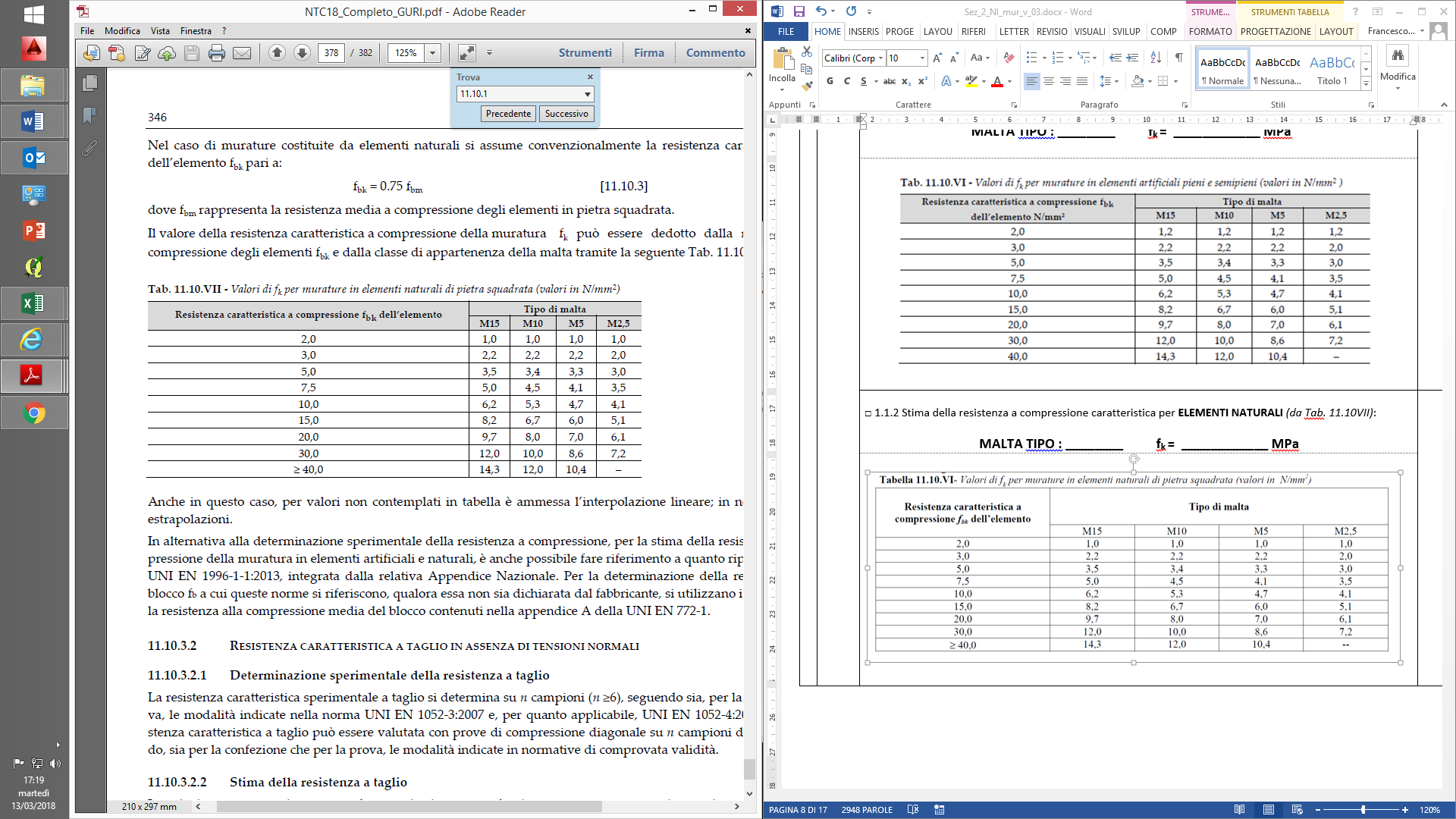  □ 1.1.3 Stima della resistenza caratteristica a TAGLIO di base della muratura con giunti verticali ed orizzontali PIENI (Tab. 11.10VIII): fvk0 =  _______________ MPa □ 1.1.3 Stima della resistenza caratteristica a TAGLIO di base della muratura con giunti verticali ed orizzontali PIENI (Tab. 11.10VIII): fvk0 =  _______________ MPa □ 1.1.3 Stima della resistenza caratteristica a TAGLIO di base della muratura con giunti verticali ed orizzontali PIENI (Tab. 11.10VIII): fvk0 =  _______________ MPa □ 1.1.3 Stima della resistenza caratteristica a TAGLIO di base della muratura con giunti verticali ed orizzontali PIENI (Tab. 11.10VIII): fvk0 =  _______________ MPa □ 1.1.3 Stima della resistenza caratteristica a TAGLIO di base della muratura con giunti verticali ed orizzontali PIENI (Tab. 11.10VIII): fvk0 =  _______________ MPa □ 1.1.3 Stima della resistenza caratteristica a TAGLIO di base della muratura con giunti verticali ed orizzontali PIENI (Tab. 11.10VIII): fvk0 =  _______________ MPa □ 1.1.3 Stima della resistenza caratteristica a TAGLIO di base della muratura con giunti verticali ed orizzontali PIENI (Tab. 11.10VIII): fvk0 =  _______________ MPa □ 1.1.3 Stima della resistenza caratteristica a TAGLIO di base della muratura con giunti verticali ed orizzontali PIENI (Tab. 11.10VIII): fvk0 =  _______________ MPa □ 1.1.3 Stima della resistenza caratteristica a TAGLIO di base della muratura con giunti verticali ed orizzontali PIENI (Tab. 11.10VIII): fvk0 =  _______________ MPa □ 1.1.3 Stima della resistenza caratteristica a TAGLIO di base della muratura con giunti verticali ed orizzontali PIENI (Tab. 11.10VIII): fvk0 =  _______________ MPa □ 1.1.3 Stima della resistenza caratteristica a TAGLIO di base della muratura con giunti verticali ed orizzontali PIENI (Tab. 11.10VIII): fvk0 =  _______________ MPa □ 1.1.3 Stima della resistenza caratteristica a TAGLIO di base della muratura con giunti verticali ed orizzontali PIENI (Tab. 11.10VIII): fvk0 =  _______________ MPa □ 1.1.3 Stima della resistenza caratteristica a TAGLIO di base della muratura con giunti verticali ed orizzontali PIENI (Tab. 11.10VIII): fvk0 =  _______________ MPa □ 1.1.3 Stima della resistenza caratteristica a TAGLIO di base della muratura con giunti verticali ed orizzontali PIENI (Tab. 11.10VIII): fvk0 =  _______________ MPa □ 1.1.3 Stima della resistenza caratteristica a TAGLIO di base della muratura con giunti verticali ed orizzontali PIENI (Tab. 11.10VIII): fvk0 =  _______________ MPa □ 1.1.3 Stima della resistenza caratteristica a TAGLIO di base della muratura con giunti verticali ed orizzontali PIENI (Tab. 11.10VIII): fvk0 =  _______________ MPa □ 1.1.3 Stima della resistenza caratteristica a TAGLIO di base della muratura con giunti verticali ed orizzontali PIENI (Tab. 11.10VIII): fvk0 =  _______________ MPa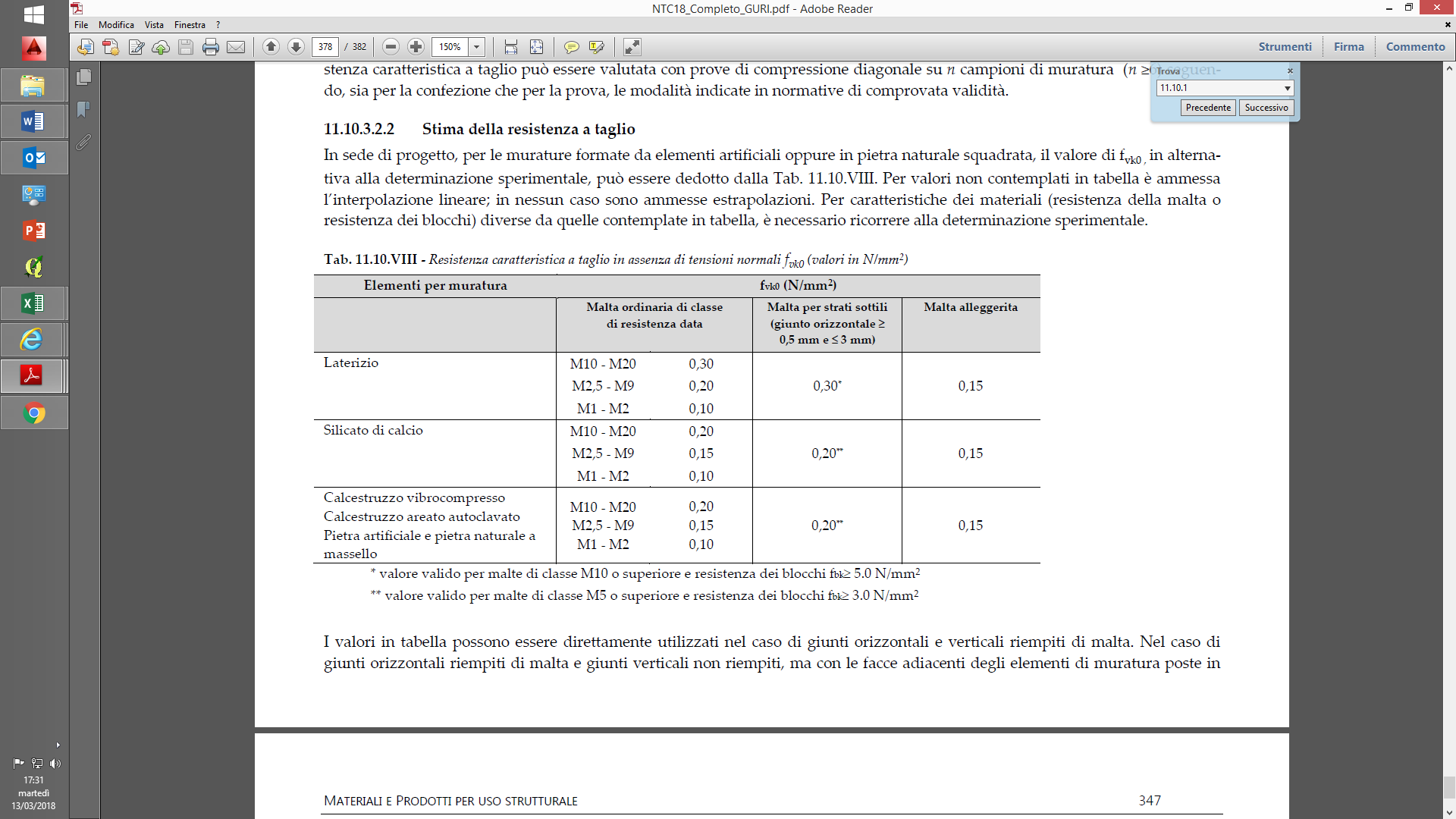 Altre murature utilizzateAltre murature utilizzateAltre murature utilizzateAltre murature utilizzateAltre murature utilizzateAltre murature utilizzateAltre murature utilizzateAltre murature utilizzateAltre murature utilizzateResistenza a compressione caratteristicaResistenza a compressione caratteristicaResistenza a compressione caratteristicaResistenza a compressione caratteristicaResistenza a compressione caratteristicaResistenza a tagliocaratteristicaResistenza a tagliocaratteristicaResistenza a tagliocaratteristica1.2□TIPO 2 _______________________________TIPO 2 _______________________________TIPO 2 _______________________________TIPO 2 _______________________________TIPO 2 _______________________________TIPO 2 _______________________________TIPO 2 _______________________________TIPO 2 _______________________________TIPO 2 _______________________________fk =  ________ MPafk =  ________ MPafk =  ________ MPafk =  ________ MPafk =  ________ MPafvk0 =  _________ MPafvk0 =  _________ MPafvk0 =  _________ MPa1.3□TIPO 3 _____________________________TIPO 3 _____________________________TIPO 3 _____________________________TIPO 3 _____________________________TIPO 3 _____________________________TIPO 3 _____________________________TIPO 3 _____________________________TIPO 3 _____________________________TIPO 3 _____________________________fk =  ________ MPafk =  ________ MPafk =  ________ MPafk =  ________ MPafk =  ________ MPafvk0 =  _________ MPafvk0 =  _________ MPafvk0 =  _________ MPa1.4□E’ rispettata la prescrizione (p. 7.8.1.2 NTC18): resistenza media della malta superiore a 5 MPa in ogni caso E’ rispettata la prescrizione (p. 7.8.1.2 NTC18): resistenza media della malta superiore a 5 MPa in ogni caso E’ rispettata la prescrizione (p. 7.8.1.2 NTC18): resistenza media della malta superiore a 5 MPa in ogni caso E’ rispettata la prescrizione (p. 7.8.1.2 NTC18): resistenza media della malta superiore a 5 MPa in ogni caso E’ rispettata la prescrizione (p. 7.8.1.2 NTC18): resistenza media della malta superiore a 5 MPa in ogni caso E’ rispettata la prescrizione (p. 7.8.1.2 NTC18): resistenza media della malta superiore a 5 MPa in ogni caso E’ rispettata la prescrizione (p. 7.8.1.2 NTC18): resistenza media della malta superiore a 5 MPa in ogni caso E’ rispettata la prescrizione (p. 7.8.1.2 NTC18): resistenza media della malta superiore a 5 MPa in ogni caso E’ rispettata la prescrizione (p. 7.8.1.2 NTC18): resistenza media della malta superiore a 5 MPa in ogni caso E’ rispettata la prescrizione (p. 7.8.1.2 NTC18): resistenza media della malta superiore a 5 MPa in ogni caso E’ rispettata la prescrizione (p. 7.8.1.2 NTC18): resistenza media della malta superiore a 5 MPa in ogni caso E’ rispettata la prescrizione (p. 7.8.1.2 NTC18): resistenza media della malta superiore a 5 MPa in ogni caso E’ rispettata la prescrizione (p. 7.8.1.2 NTC18): resistenza media della malta superiore a 5 MPa in ogni caso E’ rispettata la prescrizione (p. 7.8.1.2 NTC18): resistenza media della malta superiore a 5 MPa in ogni caso E’ rispettata la prescrizione (p. 7.8.1.2 NTC18): resistenza media della malta superiore a 5 MPa in ogni caso E’ rispettata la prescrizione (p. 7.8.1.2 NTC18): resistenza media della malta superiore a 5 MPa in ogni caso E’ rispettata la prescrizione (p. 7.8.1.2 NTC18): resistenza media della malta superiore a 5 MPa in ogni caso 1.5Coefficienti parziali di sicurezza dei materiali per analisi statica (NO SISMA) – p. 4.5.6.1 NTC18Coefficienti parziali di sicurezza dei materiali per analisi statica (NO SISMA) – p. 4.5.6.1 NTC18Coefficienti parziali di sicurezza dei materiali per analisi statica (NO SISMA) – p. 4.5.6.1 NTC18Coefficienti parziali di sicurezza dei materiali per analisi statica (NO SISMA) – p. 4.5.6.1 NTC18Coefficienti parziali di sicurezza dei materiali per analisi statica (NO SISMA) – p. 4.5.6.1 NTC18Coefficienti parziali di sicurezza dei materiali per analisi statica (NO SISMA) – p. 4.5.6.1 NTC18Coefficienti parziali di sicurezza dei materiali per analisi statica (NO SISMA) – p. 4.5.6.1 NTC18Coefficienti parziali di sicurezza dei materiali per analisi statica (NO SISMA) – p. 4.5.6.1 NTC18Coefficienti parziali di sicurezza dei materiali per analisi statica (NO SISMA) – p. 4.5.6.1 NTC18Coefficienti parziali di sicurezza dei materiali per analisi statica (NO SISMA) – p. 4.5.6.1 NTC18Coefficienti parziali di sicurezza dei materiali per analisi statica (NO SISMA) – p. 4.5.6.1 NTC18Coefficienti parziali di sicurezza dei materiali per analisi statica (NO SISMA) – p. 4.5.6.1 NTC18Coefficienti parziali di sicurezza dei materiali per analisi statica (NO SISMA) – p. 4.5.6.1 NTC18Coefficienti parziali di sicurezza dei materiali per analisi statica (NO SISMA) – p. 4.5.6.1 NTC18Coefficienti parziali di sicurezza dei materiali per analisi statica (NO SISMA) – p. 4.5.6.1 NTC18Coefficienti parziali di sicurezza dei materiali per analisi statica (NO SISMA) – p. 4.5.6.1 NTC18Coefficienti parziali di sicurezza dei materiali per analisi statica (NO SISMA) – p. 4.5.6.1 NTC18(Tab. 4.5.II- NTC18)(Tab. 4.5.II- NTC18)(Tab. 4.5.II- NTC18)(Tab. 4.5.II- NTC18)(Tab. 4.5.II- NTC18)(Tab. 4.5.II- NTC18)(Tab. 4.5.II- NTC18)(Tab. 4.5.II- NTC18)(Tab. 4.5.II- NTC18)(Tab. 4.5.II- NTC18)(Tab. 4.5.II- NTC18)(Tab. 4.5.II- NTC18)Classe esecuzione 1Classe esecuzione 1Classe esecuzione 1Classe esecuzione 1Classe esecuzione 21.5.11.5.11.5.1Elementi cat. I – Malte prestazione garantitaElementi cat. I – Malte prestazione garantitaElementi cat. I – Malte prestazione garantitaElementi cat. I – Malte prestazione garantitaElementi cat. I – Malte prestazione garantitaElementi cat. I – Malte prestazione garantitaElementi cat. I – Malte prestazione garantitaElementi cat. I – Malte prestazione garantitaElementi cat. I – Malte prestazione garantita□ m =2.0□ m =2.0□ m =2.0□ m =2.0□ m =2.51.5.21.5.21.5.2Elementi cat. I – Malte composizione prescrittaElementi cat. I – Malte composizione prescrittaElementi cat. I – Malte composizione prescrittaElementi cat. I – Malte composizione prescrittaElementi cat. I – Malte composizione prescrittaElementi cat. I – Malte composizione prescrittaElementi cat. I – Malte composizione prescrittaElementi cat. I – Malte composizione prescrittaElementi cat. I – Malte composizione prescritta□ m =2.2□ m =2.2□ m =2.2□ m =2.2□ m =2.71.5.31.5.31.5.3Elementi cat. II – Ogni tipo di maltaElementi cat. II – Ogni tipo di maltaElementi cat. II – Ogni tipo di maltaElementi cat. II – Ogni tipo di maltaElementi cat. II – Ogni tipo di maltaElementi cat. II – Ogni tipo di maltaElementi cat. II – Ogni tipo di maltaElementi cat. II – Ogni tipo di maltaElementi cat. II – Ogni tipo di malta□ m =2.5□ m =2.5□ m =2.5□ m =2.5□ m =3.01.5.41.5.41.5.4Altro _____________________________________________________________________________Altro _____________________________________________________________________________Altro _____________________________________________________________________________Altro _____________________________________________________________________________Altro _____________________________________________________________________________Altro _____________________________________________________________________________Altro _____________________________________________________________________________Altro _____________________________________________________________________________Altro _____________________________________________________________________________Altro _____________________________________________________________________________Altro _____________________________________________________________________________Altro _____________________________________________________________________________Altro _____________________________________________________________________________Altro _____________________________________________________________________________1.6□Coefficiente parziale di sicurezza sul materiale per l’analisi sismica (p.7.8.1.1 NTC18) m =______ ≥ 2Coefficiente parziale di sicurezza sul materiale per l’analisi sismica (p.7.8.1.1 NTC18) m =______ ≥ 2Coefficiente parziale di sicurezza sul materiale per l’analisi sismica (p.7.8.1.1 NTC18) m =______ ≥ 2Coefficiente parziale di sicurezza sul materiale per l’analisi sismica (p.7.8.1.1 NTC18) m =______ ≥ 2Coefficiente parziale di sicurezza sul materiale per l’analisi sismica (p.7.8.1.1 NTC18) m =______ ≥ 2Coefficiente parziale di sicurezza sul materiale per l’analisi sismica (p.7.8.1.1 NTC18) m =______ ≥ 2Coefficiente parziale di sicurezza sul materiale per l’analisi sismica (p.7.8.1.1 NTC18) m =______ ≥ 2Coefficiente parziale di sicurezza sul materiale per l’analisi sismica (p.7.8.1.1 NTC18) m =______ ≥ 2Coefficiente parziale di sicurezza sul materiale per l’analisi sismica (p.7.8.1.1 NTC18) m =______ ≥ 2Coefficiente parziale di sicurezza sul materiale per l’analisi sismica (p.7.8.1.1 NTC18) m =______ ≥ 2Coefficiente parziale di sicurezza sul materiale per l’analisi sismica (p.7.8.1.1 NTC18) m =______ ≥ 2Coefficiente parziale di sicurezza sul materiale per l’analisi sismica (p.7.8.1.1 NTC18) m =______ ≥ 2Coefficiente parziale di sicurezza sul materiale per l’analisi sismica (p.7.8.1.1 NTC18) m =______ ≥ 2Coefficiente parziale di sicurezza sul materiale per l’analisi sismica (p.7.8.1.1 NTC18) m =______ ≥ 2Coefficiente parziale di sicurezza sul materiale per l’analisi sismica (p.7.8.1.1 NTC18) m =______ ≥ 2Coefficiente parziale di sicurezza sul materiale per l’analisi sismica (p.7.8.1.1 NTC18) m =______ ≥ 2Coefficiente parziale di sicurezza sul materiale per l’analisi sismica (p.7.8.1.1 NTC18) m =______ ≥ 21.7□Giunti sottili (0.5mm ≤ spessore ≤ 3 mm) solo per agS≤0.15g allo SLV e con limitazioni in altezza di cui al p.7.8.1.2 NTC2018Giunti sottili (0.5mm ≤ spessore ≤ 3 mm) solo per agS≤0.15g allo SLV e con limitazioni in altezza di cui al p.7.8.1.2 NTC2018Giunti sottili (0.5mm ≤ spessore ≤ 3 mm) solo per agS≤0.15g allo SLV e con limitazioni in altezza di cui al p.7.8.1.2 NTC2018Giunti sottili (0.5mm ≤ spessore ≤ 3 mm) solo per agS≤0.15g allo SLV e con limitazioni in altezza di cui al p.7.8.1.2 NTC2018Giunti sottili (0.5mm ≤ spessore ≤ 3 mm) solo per agS≤0.15g allo SLV e con limitazioni in altezza di cui al p.7.8.1.2 NTC2018Giunti sottili (0.5mm ≤ spessore ≤ 3 mm) solo per agS≤0.15g allo SLV e con limitazioni in altezza di cui al p.7.8.1.2 NTC2018Giunti sottili (0.5mm ≤ spessore ≤ 3 mm) solo per agS≤0.15g allo SLV e con limitazioni in altezza di cui al p.7.8.1.2 NTC2018Giunti sottili (0.5mm ≤ spessore ≤ 3 mm) solo per agS≤0.15g allo SLV e con limitazioni in altezza di cui al p.7.8.1.2 NTC2018Giunti sottili (0.5mm ≤ spessore ≤ 3 mm) solo per agS≤0.15g allo SLV e con limitazioni in altezza di cui al p.7.8.1.2 NTC2018Giunti sottili (0.5mm ≤ spessore ≤ 3 mm) solo per agS≤0.15g allo SLV e con limitazioni in altezza di cui al p.7.8.1.2 NTC2018Giunti sottili (0.5mm ≤ spessore ≤ 3 mm) solo per agS≤0.15g allo SLV e con limitazioni in altezza di cui al p.7.8.1.2 NTC2018Giunti sottili (0.5mm ≤ spessore ≤ 3 mm) solo per agS≤0.15g allo SLV e con limitazioni in altezza di cui al p.7.8.1.2 NTC2018Giunti sottili (0.5mm ≤ spessore ≤ 3 mm) solo per agS≤0.15g allo SLV e con limitazioni in altezza di cui al p.7.8.1.2 NTC2018Giunti sottili (0.5mm ≤ spessore ≤ 3 mm) solo per agS≤0.15g allo SLV e con limitazioni in altezza di cui al p.7.8.1.2 NTC2018Giunti sottili (0.5mm ≤ spessore ≤ 3 mm) solo per agS≤0.15g allo SLV e con limitazioni in altezza di cui al p.7.8.1.2 NTC2018Giunti sottili (0.5mm ≤ spessore ≤ 3 mm) solo per agS≤0.15g allo SLV e con limitazioni in altezza di cui al p.7.8.1.2 NTC2018Giunti sottili (0.5mm ≤ spessore ≤ 3 mm) solo per agS≤0.15g allo SLV e con limitazioni in altezza di cui al p.7.8.1.2 NTC20181.8□Giunti verticali a secco (0.5mm ≤ spessore ≤ 3 mm) solo per agS≤0.075g allo SLV e con limitazioni geometriche di cui al p.7.8.1.2 NTC2018Giunti verticali a secco (0.5mm ≤ spessore ≤ 3 mm) solo per agS≤0.075g allo SLV e con limitazioni geometriche di cui al p.7.8.1.2 NTC2018Giunti verticali a secco (0.5mm ≤ spessore ≤ 3 mm) solo per agS≤0.075g allo SLV e con limitazioni geometriche di cui al p.7.8.1.2 NTC2018Giunti verticali a secco (0.5mm ≤ spessore ≤ 3 mm) solo per agS≤0.075g allo SLV e con limitazioni geometriche di cui al p.7.8.1.2 NTC2018Giunti verticali a secco (0.5mm ≤ spessore ≤ 3 mm) solo per agS≤0.075g allo SLV e con limitazioni geometriche di cui al p.7.8.1.2 NTC2018Giunti verticali a secco (0.5mm ≤ spessore ≤ 3 mm) solo per agS≤0.075g allo SLV e con limitazioni geometriche di cui al p.7.8.1.2 NTC2018Giunti verticali a secco (0.5mm ≤ spessore ≤ 3 mm) solo per agS≤0.075g allo SLV e con limitazioni geometriche di cui al p.7.8.1.2 NTC2018Giunti verticali a secco (0.5mm ≤ spessore ≤ 3 mm) solo per agS≤0.075g allo SLV e con limitazioni geometriche di cui al p.7.8.1.2 NTC2018Giunti verticali a secco (0.5mm ≤ spessore ≤ 3 mm) solo per agS≤0.075g allo SLV e con limitazioni geometriche di cui al p.7.8.1.2 NTC2018Giunti verticali a secco (0.5mm ≤ spessore ≤ 3 mm) solo per agS≤0.075g allo SLV e con limitazioni geometriche di cui al p.7.8.1.2 NTC2018Giunti verticali a secco (0.5mm ≤ spessore ≤ 3 mm) solo per agS≤0.075g allo SLV e con limitazioni geometriche di cui al p.7.8.1.2 NTC2018Giunti verticali a secco (0.5mm ≤ spessore ≤ 3 mm) solo per agS≤0.075g allo SLV e con limitazioni geometriche di cui al p.7.8.1.2 NTC2018Giunti verticali a secco (0.5mm ≤ spessore ≤ 3 mm) solo per agS≤0.075g allo SLV e con limitazioni geometriche di cui al p.7.8.1.2 NTC2018Giunti verticali a secco (0.5mm ≤ spessore ≤ 3 mm) solo per agS≤0.075g allo SLV e con limitazioni geometriche di cui al p.7.8.1.2 NTC2018Giunti verticali a secco (0.5mm ≤ spessore ≤ 3 mm) solo per agS≤0.075g allo SLV e con limitazioni geometriche di cui al p.7.8.1.2 NTC2018Giunti verticali a secco (0.5mm ≤ spessore ≤ 3 mm) solo per agS≤0.075g allo SLV e con limitazioni geometriche di cui al p.7.8.1.2 NTC2018Giunti verticali a secco (0.5mm ≤ spessore ≤ 3 mm) solo per agS≤0.075g allo SLV e con limitazioni geometriche di cui al p.7.8.1.2 NTC20182Altri materiali utilizzati (es. Fondazioni in c.a.):Altri materiali utilizzati (es. Fondazioni in c.a.):Altri materiali utilizzati (es. Fondazioni in c.a.):Altri materiali utilizzati (es. Fondazioni in c.a.):Altri materiali utilizzati (es. Fondazioni in c.a.):Altri materiali utilizzati (es. Fondazioni in c.a.):Altri materiali utilizzati (es. Fondazioni in c.a.):Altri materiali utilizzati (es. Fondazioni in c.a.):Altri materiali utilizzati (es. Fondazioni in c.a.):Altri materiali utilizzati (es. Fondazioni in c.a.):Altri materiali utilizzati (es. Fondazioni in c.a.):Altri materiali utilizzati (es. Fondazioni in c.a.):Altri materiali utilizzati (es. Fondazioni in c.a.):Altri materiali utilizzati (es. Fondazioni in c.a.):Altri materiali utilizzati (es. Fondazioni in c.a.):Altri materiali utilizzati (es. Fondazioni in c.a.):Altri materiali utilizzati (es. Fondazioni in c.a.):Altri materiali utilizzati (es. Fondazioni in c.a.):2.1Calcestruzzo tipo 1Calcestruzzo tipo 1Calcestruzzo tipo 1Calcestruzzo tipo 1Calcestruzzo tipo 1classe di resistenza _______ fcd=___________MPaclasse di resistenza _______ fcd=___________MPaclasse di resistenza _______ fcd=___________MPaclasse di resistenza _______ fcd=___________MPaclasse di resistenza _______ fcd=___________MPaclasse di resistenza _______ fcd=___________MPaclasse di resistenza _______ fcd=___________MPaclasse di resistenza _______ fcd=___________MPaclasse di resistenza _______ fcd=___________MPaclasse di resistenza _______ fcd=___________MPaclasse di resistenza _______ fcd=___________MPaclasse di resistenza _______ fcd=___________MPaCalcestruzzo tipo 2Calcestruzzo tipo 2Calcestruzzo tipo 2Calcestruzzo tipo 2Calcestruzzo tipo 2classe di resistenza _______ fcd=___________MPaclasse di resistenza _______ fcd=___________MPaclasse di resistenza _______ fcd=___________MPaclasse di resistenza _______ fcd=___________MPaclasse di resistenza _______ fcd=___________MPaclasse di resistenza _______ fcd=___________MPaclasse di resistenza _______ fcd=___________MPaclasse di resistenza _______ fcd=___________MPaclasse di resistenza _______ fcd=___________MPaclasse di resistenza _______ fcd=___________MPaclasse di resistenza _______ fcd=___________MPaclasse di resistenza _______ fcd=___________MPa2.2Legno massiccio/lamellareLegno massiccio/lamellareLegno massiccio/lamellareLegno massiccio/lamellareLegno massiccio/lamellareclasse di resistenza _________________________classe di resistenza _________________________classe di resistenza _________________________classe di resistenza _________________________classe di resistenza _________________________classe di resistenza _________________________classe di resistenza _________________________classe di resistenza _________________________classe di resistenza _________________________classe di resistenza _________________________classe di resistenza _________________________classe di resistenza _________________________2.3Acciaio da carpenteriaAcciaio da carpenteriaAcciaio da carpenteriaAcciaio da carpenteriaAcciaio da carpenteriaclasse di resistenza _______ fyd=___________MPaclasse di resistenza _______ fyd=___________MPaclasse di resistenza _______ fyd=___________MPaclasse di resistenza _______ fyd=___________MPaclasse di resistenza _______ fyd=___________MPaclasse di resistenza _______ fyd=___________MPaclasse di resistenza _______ fyd=___________MPaclasse di resistenza _______ fyd=___________MPaclasse di resistenza _______ fyd=___________MPaclasse di resistenza _______ fyd=___________MPaclasse di resistenza _______ fyd=___________MPaclasse di resistenza _______ fyd=___________MPa2.4Altro _________________________________________________________________________________________________________________________________________________________________________________Altro _________________________________________________________________________________________________________________________________________________________________________________Altro _________________________________________________________________________________________________________________________________________________________________________________Altro _________________________________________________________________________________________________________________________________________________________________________________Altro _________________________________________________________________________________________________________________________________________________________________________________Altro _________________________________________________________________________________________________________________________________________________________________________________Altro _________________________________________________________________________________________________________________________________________________________________________________Altro _________________________________________________________________________________________________________________________________________________________________________________Altro _________________________________________________________________________________________________________________________________________________________________________________Altro _________________________________________________________________________________________________________________________________________________________________________________Altro _________________________________________________________________________________________________________________________________________________________________________________Altro _________________________________________________________________________________________________________________________________________________________________________________Altro _________________________________________________________________________________________________________________________________________________________________________________Altro _________________________________________________________________________________________________________________________________________________________________________________Altro _________________________________________________________________________________________________________________________________________________________________________________Altro _________________________________________________________________________________________________________________________________________________________________________________Altro _________________________________________________________________________________________________________________________________________________________________________________Osservazioni ________________________________________________________________________________________Osservazioni ________________________________________________________________________________________Osservazioni ________________________________________________________________________________________Osservazioni ________________________________________________________________________________________Osservazioni ________________________________________________________________________________________Osservazioni ________________________________________________________________________________________Osservazioni ________________________________________________________________________________________Osservazioni ________________________________________________________________________________________Osservazioni ________________________________________________________________________________________Osservazioni ________________________________________________________________________________________Osservazioni ________________________________________________________________________________________Osservazioni ________________________________________________________________________________________Osservazioni ________________________________________________________________________________________Osservazioni ________________________________________________________________________________________Osservazioni ________________________________________________________________________________________Osservazioni ________________________________________________________________________________________Osservazioni ________________________________________________________________________________________Osservazioni ________________________________________________________________________________________2.D- CRITERI DI MODELLAZIONE  2.D- CRITERI DI MODELLAZIONE  2.D- CRITERI DI MODELLAZIONE  2.D- CRITERI DI MODELLAZIONE  2.D- CRITERI DI MODELLAZIONE  2.D- CRITERI DI MODELLAZIONE  2.D- CRITERI DI MODELLAZIONE  2.D- CRITERI DI MODELLAZIONE  2.D- CRITERI DI MODELLAZIONE  1Requisiti minimi geometrici delle pareti da rispettare (p.4.5.4  NTC18)Requisiti minimi geometrici delle pareti da rispettare (p.4.5.4  NTC18)Requisiti minimi geometrici delle pareti da rispettare (p.4.5.4  NTC18)Requisiti minimi geometrici delle pareti da rispettare (p.4.5.4  NTC18)Requisiti minimi geometrici delle pareti da rispettare (p.4.5.4  NTC18)Requisiti minimi geometrici delle pareti da rispettare (p.4.5.4  NTC18)Requisiti minimi geometrici delle pareti da rispettare (p.4.5.4  NTC18)Requisiti minimi geometrici delle pareti da rispettare (p.4.5.4  NTC18)1.11.1Spessore dei muri portanti nei confronti dei carichi GRAVITAZIONALI non inferiore a Spessore dei muri portanti nei confronti dei carichi GRAVITAZIONALI non inferiore a Spessore dei muri portanti nei confronti dei carichi GRAVITAZIONALI non inferiore a Spessore dei muri portanti nei confronti dei carichi GRAVITAZIONALI non inferiore a Spessore dei muri portanti nei confronti dei carichi GRAVITAZIONALI non inferiore a Spessore dei muri portanti nei confronti dei carichi GRAVITAZIONALI non inferiore a 1.1.1□15 cm elementi artificiali pienielementi artificiali pienielementi artificiali pienielementi artificiali pieni1.1.2□20 cm elementi artificiali semi-pienielementi artificiali semi-pienielementi artificiali semi-pienielementi artificiali semi-pieni1.1.3□24 cm elementi artificiali foratielementi artificiali foratielementi artificiali foratielementi artificiali forati1.1.4□24 cm elementi di pietra naturale squadrata elementi di pietra naturale squadrata elementi di pietra naturale squadrata elementi di pietra naturale squadrata 1.1.5□40 cm elementi di pietra listata elementi di pietra listata elementi di pietra listata elementi di pietra listata 1.1.5□ 50 cm elementi di pietra non squadrataelementi di pietra non squadrataelementi di pietra non squadrataelementi di pietra non squadrata1.21.2Spessore dei muri resistenti al SISMA (Tab. 7.8.I NTC18)Spessore dei muri resistenti al SISMA (Tab. 7.8.I NTC18)Spessore dei muri resistenti al SISMA (Tab. 7.8.I NTC18)Spessore dei muri resistenti al SISMA (Tab. 7.8.I NTC18)Spessore dei muri resistenti al SISMA (Tab. 7.8.I NTC18)Spessore dei muri resistenti al SISMA (Tab. 7.8.I NTC18)1.2.1□30 cm elementi in pietra squadrataelementi in pietra squadrataelementi in pietra squadrataelementi in pietra squadrata1.2.2□24 cm elementi artificiali elementi artificiali elementi artificiali elementi artificiali 1.2.3 □24 cm elementi in pietra squadrata in Zona con agS≤0.15g elementi in pietra squadrata in Zona con agS≤0.15g elementi in pietra squadrata in Zona con agS≤0.15g elementi in pietra squadrata in Zona con agS≤0.15g 1.2.4 □20 cm elementi artificiali semipieni in Zona con agS≤0.075gelementi artificiali semipieni in Zona con agS≤0.075gelementi artificiali semipieni in Zona con agS≤0.075gelementi artificiali semipieni in Zona con agS≤0.075g1.2.5 □15 cm elementi artificiali pieni in Zona in Zona con agS≤0.075gelementi artificiali pieni in Zona in Zona con agS≤0.075gelementi artificiali pieni in Zona in Zona con agS≤0.075gelementi artificiali pieni in Zona in Zona con agS≤0.075g2Caratteristiche dei solai ai fini della modellazione strutturaleCaratteristiche dei solai ai fini della modellazione strutturaleCaratteristiche dei solai ai fini della modellazione strutturaleCaratteristiche dei solai ai fini della modellazione strutturaleCaratteristiche dei solai ai fini della modellazione strutturaleCaratteristiche dei solai ai fini della modellazione strutturaleCaratteristiche dei solai ai fini della modellazione strutturaleCaratteristiche dei solai ai fini della modellazione strutturale2.1 2.1 Solai infinitamente rigidi nel loro piano (p. 7.2.6 NTC18):Solai infinitamente rigidi nel loro piano (p. 7.2.6 NTC18):Solai infinitamente rigidi nel loro piano (p. 7.2.6 NTC18):Solai infinitamente rigidi nel loro piano (p. 7.2.6 NTC18):Solai infinitamente rigidi nel loro piano (p. 7.2.6 NTC18):Solai infinitamente rigidi nel loro piano (p. 7.2.6 NTC18):2.1.1□Solai in calcestruzzo armato oppure in latero-cemento, privi di aperture significative, con soletta in c.a. non inferiore a 4 cm.Solai in calcestruzzo armato oppure in latero-cemento, privi di aperture significative, con soletta in c.a. non inferiore a 4 cm.Solai in calcestruzzo armato oppure in latero-cemento, privi di aperture significative, con soletta in c.a. non inferiore a 4 cm.Solai in calcestruzzo armato oppure in latero-cemento, privi di aperture significative, con soletta in c.a. non inferiore a 4 cm.Solai in calcestruzzo armato oppure in latero-cemento, privi di aperture significative, con soletta in c.a. non inferiore a 4 cm.2.1.2□Solai misti legno e acciaio e soletta in calcestruzzo armato di soletta di almeno 5 cm collegata con connettori a taglio, privi di aperture significative.Solai misti legno e acciaio e soletta in calcestruzzo armato di soletta di almeno 5 cm collegata con connettori a taglio, privi di aperture significative.Solai misti legno e acciaio e soletta in calcestruzzo armato di soletta di almeno 5 cm collegata con connettori a taglio, privi di aperture significative.Solai misti legno e acciaio e soletta in calcestruzzo armato di soletta di almeno 5 cm collegata con connettori a taglio, privi di aperture significative.Solai misti legno e acciaio e soletta in calcestruzzo armato di soletta di almeno 5 cm collegata con connettori a taglio, privi di aperture significative.2.1.3□Solai che rispettano la verifica analitica di cui al (p. C7.2.6 Circ. Min. 617/09).Solai che rispettano la verifica analitica di cui al (p. C7.2.6 Circ. Min. 617/09).Solai che rispettano la verifica analitica di cui al (p. C7.2.6 Circ. Min. 617/09).Solai che rispettano la verifica analitica di cui al (p. C7.2.6 Circ. Min. 617/09).Solai che rispettano la verifica analitica di cui al (p. C7.2.6 Circ. Min. 617/09).2.22.2In presenza di solai deformabili In presenza di solai deformabili In presenza di solai deformabili In presenza di solai deformabili In presenza di solai deformabili In presenza di solai deformabili 2.2.1□Non considerati nel modello di calcolo (infinitamente deformabili)Non considerati nel modello di calcolo (infinitamente deformabili)Non considerati nel modello di calcolo (infinitamente deformabili)Non considerati nel modello di calcolo (infinitamente deformabili)Non considerati nel modello di calcolo (infinitamente deformabili)2.2.2□Modellati con propria rigidezza (indicare l’elaborato ed il paragrafo dove è illustrata la modalità di modellazione): ________________________________________________________________Modellati con propria rigidezza (indicare l’elaborato ed il paragrafo dove è illustrata la modalità di modellazione): ________________________________________________________________Modellati con propria rigidezza (indicare l’elaborato ed il paragrafo dove è illustrata la modalità di modellazione): ________________________________________________________________Modellati con propria rigidezza (indicare l’elaborato ed il paragrafo dove è illustrata la modalità di modellazione): ________________________________________________________________Modellati con propria rigidezza (indicare l’elaborato ed il paragrafo dove è illustrata la modalità di modellazione): ________________________________________________________________2.42.4Indicare la distribuzione degli impalcati nel modello di calcoloIndicare la distribuzione degli impalcati nel modello di calcoloIndicare la distribuzione degli impalcati nel modello di calcoloIndicare la distribuzione degli impalcati nel modello di calcoloIndicare la distribuzione degli impalcati nel modello di calcoloIndicare la distribuzione degli impalcati nel modello di calcoloTUTTI i solai di pianoTUTTI i solai di pianoTUTTI i solai di piano □ Rigidi □ Infinitamente Deformabili □ con propria rigidezzaSolaio da Piano ___ a ____Solaio da Piano ___ a ____Solaio da Piano ___ a ____□ Rigido□ Infinitamente Deformabile□ con propria rigidezzaSolaio a Piano ________Solaio a Piano ________Solaio a Piano ________□ Rigido □ Infinitamente Deformabile□ con propria rigidezzaSolaio a Piano ________Solaio a Piano ________Solaio a Piano ________□ Rigido□ Infinitamente Deformabile□ con propria rigidezzaSolaio a Piano ________Solaio a Piano ________Solaio a Piano ________□ Rigido□ Infinitamente Deformabile□ con propria rigidezzaSolaio a Piano ________Solaio a Piano ________Solaio a Piano ________□ Rigido□ Infinitamente Deformabile□ con propria rigidezzaCopertura/e:Copertura/e:Copertura/e:□ Rigido□ Infinitamente Deformabile□ con propria rigidezzaAltro ________________Altro ________________Altro ________________□ Rigido□ Infinitamente Deformabile□ con propria rigidezzaAltro ________________Altro ________________Altro ________________ □ Rigidi □ Infinitamente Deformabili □ con propria rigidezza3Requisiti geometrici (p. 7.8.1.4 NTC18)Requisiti geometrici (p. 7.8.1.4 NTC18)Requisiti geometrici (p. 7.8.1.4 NTC18)Requisiti geometrici (p. 7.8.1.4 NTC18)Requisiti geometrici (p. 7.8.1.4 NTC18)Requisiti geometrici (p. 7.8.1.4 NTC18)Requisiti geometrici (p. 7.8.1.4 NTC18)Requisiti geometrici (p. 7.8.1.4 NTC18)3.1 □Coperture e/o orizzontamenti spingenti:  Non presenti Coperture e/o orizzontamenti spingenti:  Non presenti Coperture e/o orizzontamenti spingenti:  Non presenti Coperture e/o orizzontamenti spingenti:  Non presenti Coperture e/o orizzontamenti spingenti:  Non presenti Coperture e/o orizzontamenti spingenti:  Non presenti Coperture e/o orizzontamenti spingenti:  Non presenti 3.2 □Eventuali spinte orizzontali, valutate tenendo in conto l’azione sismica, sono assorbite per mezzo dei seguenti elementi strutturali:_________________________________________________________________________________ Eventuali spinte orizzontali, valutate tenendo in conto l’azione sismica, sono assorbite per mezzo dei seguenti elementi strutturali:_________________________________________________________________________________ Eventuali spinte orizzontali, valutate tenendo in conto l’azione sismica, sono assorbite per mezzo dei seguenti elementi strutturali:_________________________________________________________________________________ Eventuali spinte orizzontali, valutate tenendo in conto l’azione sismica, sono assorbite per mezzo dei seguenti elementi strutturali:_________________________________________________________________________________ Eventuali spinte orizzontali, valutate tenendo in conto l’azione sismica, sono assorbite per mezzo dei seguenti elementi strutturali:_________________________________________________________________________________ Eventuali spinte orizzontali, valutate tenendo in conto l’azione sismica, sono assorbite per mezzo dei seguenti elementi strutturali:_________________________________________________________________________________ Eventuali spinte orizzontali, valutate tenendo in conto l’azione sismica, sono assorbite per mezzo dei seguenti elementi strutturali:_________________________________________________________________________________ 3.3 □Distanza massima tra due solai successivi non è superiore a 5.00 m Distanza massima tra due solai successivi non è superiore a 5.00 m Distanza massima tra due solai successivi non è superiore a 5.00 m Distanza massima tra due solai successivi non è superiore a 5.00 m Distanza massima tra due solai successivi non è superiore a 5.00 m Distanza massima tra due solai successivi non è superiore a 5.00 m Distanza massima tra due solai successivi non è superiore a 5.00 m 4Strutture di fondazione Strutture di fondazione Strutture di fondazione Strutture di fondazione Strutture di fondazione Strutture di fondazione Strutture di fondazione Strutture di fondazione 4.1 □4.1 □Strutture di fondazione continue in calcestruzzo armato (p. 7.8.1.8 NTC 18):Strutture di fondazione continue in calcestruzzo armato (p. 7.8.1.8 NTC 18):Strutture di fondazione continue in calcestruzzo armato (p. 7.8.1.8 NTC 18):Strutture di fondazione continue in calcestruzzo armato (p. 7.8.1.8 NTC 18):Strutture di fondazione continue in calcestruzzo armato (p. 7.8.1.8 NTC 18):Strutture di fondazione continue in calcestruzzo armato (p. 7.8.1.8 NTC 18):4.2 □4.2 □Non inserite nel modello di calcoloNon inserite nel modello di calcoloNon inserite nel modello di calcoloNon inserite nel modello di calcoloNon inserite nel modello di calcoloNon inserite nel modello di calcoloOsservazioni_________________________________________________________________________________________________Osservazioni_________________________________________________________________________________________________Osservazioni_________________________________________________________________________________________________Osservazioni_________________________________________________________________________________________________Osservazioni_________________________________________________________________________________________________Osservazioni_________________________________________________________________________________________________Osservazioni_________________________________________________________________________________________________Osservazioni_________________________________________________________________________________________________2.E - ANALISI STRUTTURALE ESEGUITA (riferita all’analisi che condiziona il livello di sicurezza)2.E - ANALISI STRUTTURALE ESEGUITA (riferita all’analisi che condiziona il livello di sicurezza)2.E - ANALISI STRUTTURALE ESEGUITA (riferita all’analisi che condiziona il livello di sicurezza)2.E - ANALISI STRUTTURALE ESEGUITA (riferita all’analisi che condiziona il livello di sicurezza)2.E - ANALISI STRUTTURALE ESEGUITA (riferita all’analisi che condiziona il livello di sicurezza)2.E - ANALISI STRUTTURALE ESEGUITA (riferita all’analisi che condiziona il livello di sicurezza)2.E - ANALISI STRUTTURALE ESEGUITA (riferita all’analisi che condiziona il livello di sicurezza)2.E - ANALISI STRUTTURALE ESEGUITA (riferita all’analisi che condiziona il livello di sicurezza)2.E - ANALISI STRUTTURALE ESEGUITA (riferita all’analisi che condiziona il livello di sicurezza)2.E - ANALISI STRUTTURALE ESEGUITA (riferita all’analisi che condiziona il livello di sicurezza)2.E - ANALISI STRUTTURALE ESEGUITA (riferita all’analisi che condiziona il livello di sicurezza)2.E - ANALISI STRUTTURALE ESEGUITA (riferita all’analisi che condiziona il livello di sicurezza)2.E - ANALISI STRUTTURALE ESEGUITA (riferita all’analisi che condiziona il livello di sicurezza)2.E - ANALISI STRUTTURALE ESEGUITA (riferita all’analisi che condiziona il livello di sicurezza)2.E - ANALISI STRUTTURALE ESEGUITA (riferita all’analisi che condiziona il livello di sicurezza)2.E - ANALISI STRUTTURALE ESEGUITA (riferita all’analisi che condiziona il livello di sicurezza)2.E - ANALISI STRUTTURALE ESEGUITA (riferita all’analisi che condiziona il livello di sicurezza)2.E - ANALISI STRUTTURALE ESEGUITA (riferita all’analisi che condiziona il livello di sicurezza)2.E - ANALISI STRUTTURALE ESEGUITA (riferita all’analisi che condiziona il livello di sicurezza)2.E - ANALISI STRUTTURALE ESEGUITA (riferita all’analisi che condiziona il livello di sicurezza)2.E - ANALISI STRUTTURALE ESEGUITA (riferita all’analisi che condiziona il livello di sicurezza)2.E - ANALISI STRUTTURALE ESEGUITA (riferita all’analisi che condiziona il livello di sicurezza)1□Analisi Statica Lineare (p. 7.3.3.2 e 7.8.1.5.2 NTC18)Analisi Statica Lineare (p. 7.3.3.2 e 7.8.1.5.2 NTC18)Analisi Statica Lineare (p. 7.3.3.2 e 7.8.1.5.2 NTC18)Analisi Statica Lineare (p. 7.3.3.2 e 7.8.1.5.2 NTC18)Analisi Statica Lineare (p. 7.3.3.2 e 7.8.1.5.2 NTC18)Analisi Statica Lineare (p. 7.3.3.2 e 7.8.1.5.2 NTC18)Analisi Statica Lineare (p. 7.3.3.2 e 7.8.1.5.2 NTC18)Analisi Statica Lineare (p. 7.3.3.2 e 7.8.1.5.2 NTC18)Analisi Statica Lineare (p. 7.3.3.2 e 7.8.1.5.2 NTC18)Analisi Statica Lineare (p. 7.3.3.2 e 7.8.1.5.2 NTC18)1.1□ Periodo fondamentale di vibrazione  (d=spostamento laterale elastico del punto più alto dell’edificio per la combinazione dei carichi [2.5.7] NTC18)□ Periodo fondamentale di vibrazione  (d=spostamento laterale elastico del punto più alto dell’edificio per la combinazione dei carichi [2.5.7] NTC18)□ Periodo fondamentale di vibrazione  (d=spostamento laterale elastico del punto più alto dell’edificio per la combinazione dei carichi [2.5.7] NTC18)□ Periodo fondamentale di vibrazione  (d=spostamento laterale elastico del punto più alto dell’edificio per la combinazione dei carichi [2.5.7] NTC18)□ Periodo fondamentale di vibrazione  (d=spostamento laterale elastico del punto più alto dell’edificio per la combinazione dei carichi [2.5.7] NTC18)□ Periodo fondamentale di vibrazione  (d=spostamento laterale elastico del punto più alto dell’edificio per la combinazione dei carichi [2.5.7] NTC18)□ Periodo fondamentale di vibrazione  (d=spostamento laterale elastico del punto più alto dell’edificio per la combinazione dei carichi [2.5.7] NTC18)□ Periodo fondamentale di vibrazione  (d=spostamento laterale elastico del punto più alto dell’edificio per la combinazione dei carichi [2.5.7] NTC18)□ Periodo fondamentale di vibrazione  (d=spostamento laterale elastico del punto più alto dell’edificio per la combinazione dei carichi [2.5.7] NTC18)1.2□ Rispettate le condizioni: T1≤2,5TC  oppure T1≤TD   □ Rispettate le condizioni: T1≤2,5TC  oppure T1≤TD   □ Rispettate le condizioni: T1≤2,5TC  oppure T1≤TD   □ Rispettate le condizioni: T1≤2,5TC  oppure T1≤TD   □ Rispettate le condizioni: T1≤2,5TC  oppure T1≤TD   □ Rispettate le condizioni: T1≤2,5TC  oppure T1≤TD   □ = 1 caso di edificio non regolare in altezza □ = 1 caso di edificio non regolare in altezza □ = 1 caso di edificio non regolare in altezza 1.3□ Eccentricità accidentale 5%  (p. 7.3.3 e p. 7.2.6 NTC18) □ Eccentricità accidentale 5%  (p. 7.3.3 e p. 7.2.6 NTC18) □ Eccentricità accidentale 5%  (p. 7.3.3 e p. 7.2.6 NTC18) □ Eccentricità accidentale 5%  (p. 7.3.3 e p. 7.2.6 NTC18) □ Eccentricità accidentale 10% per distribuzione fortemente irregolare in pianta degli elementi non strutturali (p. 7.2.3, 7.3.3 e 7.2.6 NTC18)□ Eccentricità accidentale 10% per distribuzione fortemente irregolare in pianta degli elementi non strutturali (p. 7.2.3, 7.3.3 e 7.2.6 NTC18)□ Eccentricità accidentale 10% per distribuzione fortemente irregolare in pianta degli elementi non strutturali (p. 7.2.3, 7.3.3 e 7.2.6 NTC18)□ Eccentricità accidentale 10% per distribuzione fortemente irregolare in pianta degli elementi non strutturali (p. 7.2.3, 7.3.3 e 7.2.6 NTC18)□ Eccentricità accidentale 10% per distribuzione fortemente irregolare in pianta degli elementi non strutturali (p. 7.2.3, 7.3.3 e 7.2.6 NTC18)2□Dinamica Lineare con spettro di risposta (p. 7.3.3.1 e 7.8.1.5.3 NTC18)Dinamica Lineare con spettro di risposta (p. 7.3.3.1 e 7.8.1.5.3 NTC18)Dinamica Lineare con spettro di risposta (p. 7.3.3.1 e 7.8.1.5.3 NTC18)Dinamica Lineare con spettro di risposta (p. 7.3.3.1 e 7.8.1.5.3 NTC18)Dinamica Lineare con spettro di risposta (p. 7.3.3.1 e 7.8.1.5.3 NTC18)Dinamica Lineare con spettro di risposta (p. 7.3.3.1 e 7.8.1.5.3 NTC18)Dinamica Lineare con spettro di risposta (p. 7.3.3.1 e 7.8.1.5.3 NTC18)Dinamica Lineare con spettro di risposta (p. 7.3.3.1 e 7.8.1.5.3 NTC18)Dinamica Lineare con spettro di risposta (p. 7.3.3.1 e 7.8.1.5.3 NTC18)Dinamica Lineare con spettro di risposta (p. 7.3.3.1 e 7.8.1.5.3 NTC18)2.1□Sono stati considerati un numero di modi la cui massima partecipante è pari a  _______%   > 85%Sono stati considerati un numero di modi la cui massima partecipante è pari a  _______%   > 85%Sono stati considerati un numero di modi la cui massima partecipante è pari a  _______%   > 85%Sono stati considerati un numero di modi la cui massima partecipante è pari a  _______%   > 85%Sono stati considerati un numero di modi la cui massima partecipante è pari a  _______%   > 85%Sono stati considerati un numero di modi la cui massima partecipante è pari a  _______%   > 85%Sono stati considerati un numero di modi la cui massima partecipante è pari a  _______%   > 85%Sono stati considerati un numero di modi la cui massima partecipante è pari a  _______%   > 85%Sono stati considerati un numero di modi la cui massima partecipante è pari a  _______%   > 85%2.2□Si è tenuto conto degli effetti torsionali applicando un’eccentricità accidentale 5% o 10 % (p. 7.2.3, 7.3.3 e 7.2.6 NTC18)Si è tenuto conto degli effetti torsionali applicando un’eccentricità accidentale 5% o 10 % (p. 7.2.3, 7.3.3 e 7.2.6 NTC18)Si è tenuto conto degli effetti torsionali applicando un’eccentricità accidentale 5% o 10 % (p. 7.2.3, 7.3.3 e 7.2.6 NTC18)Si è tenuto conto degli effetti torsionali applicando un’eccentricità accidentale 5% o 10 % (p. 7.2.3, 7.3.3 e 7.2.6 NTC18)Si è tenuto conto degli effetti torsionali applicando un’eccentricità accidentale 5% o 10 % (p. 7.2.3, 7.3.3 e 7.2.6 NTC18)Si è tenuto conto degli effetti torsionali applicando un’eccentricità accidentale 5% o 10 % (p. 7.2.3, 7.3.3 e 7.2.6 NTC18)Si è tenuto conto degli effetti torsionali applicando un’eccentricità accidentale 5% o 10 % (p. 7.2.3, 7.3.3 e 7.2.6 NTC18)Si è tenuto conto degli effetti torsionali applicando un’eccentricità accidentale 5% o 10 % (p. 7.2.3, 7.3.3 e 7.2.6 NTC18)Si è tenuto conto degli effetti torsionali applicando un’eccentricità accidentale 5% o 10 % (p. 7.2.3, 7.3.3 e 7.2.6 NTC18)2.3□Caratteristiche modali della struttura:Caratteristiche modali della struttura:Caratteristiche modali della struttura:Caratteristiche modali della struttura:Caratteristiche modali della struttura:Caratteristiche modali della struttura:Caratteristiche modali della struttura:Caratteristiche modali della struttura:Caratteristiche modali della struttura: Modi principali Modi principali Modi principaliPeriodo  [sec]Periodo  [sec]Massa partecipante [%]Massa partecipante [%]Direzione prevalente [X,Y,ROT]Modo n.  ____Modo n.  ____Modo n.  ________________________________________________________________Modo n.  ____Modo n.  ____Modo n.  ________________________________________________________________Modo n.  ____Modo n.  ____Modo n.  ________________________________________________________________3□Analisi statica non lineare (p. 7.3.4.1 e 7.8.1.5.4 NTC18)Analisi statica non lineare (p. 7.3.4.1 e 7.8.1.5.4 NTC18)Analisi statica non lineare (p. 7.3.4.1 e 7.8.1.5.4 NTC18)Analisi statica non lineare (p. 7.3.4.1 e 7.8.1.5.4 NTC18)Analisi statica non lineare (p. 7.3.4.1 e 7.8.1.5.4 NTC18)Analisi statica non lineare (p. 7.3.4.1 e 7.8.1.5.4 NTC18)Analisi statica non lineare (p. 7.3.4.1 e 7.8.1.5.4 NTC18)Analisi statica non lineare (p. 7.3.4.1 e 7.8.1.5.4 NTC18)Analisi statica non lineare (p. 7.3.4.1 e 7.8.1.5.4 NTC18)Analisi statica non lineare (p. 7.3.4.1 e 7.8.1.5.4 NTC18)3.1Distribuzione di forze adottata: Gruppo 1 – Distribuzione principaleDistribuzione di forze adottata: Gruppo 1 – Distribuzione principaleDistribuzione di forze adottata: Gruppo 1 – Distribuzione principaleDistribuzione di forze adottata: Gruppo 1 – Distribuzione principaleDistribuzione di forze adottata: Gruppo 1 – Distribuzione principaleDistribuzione di forze adottata: Gruppo 1 – Distribuzione principaleDistribuzione di forze adottata: Gruppo 1 – Distribuzione principaleDistribuzione di forze adottata: Gruppo 1 – Distribuzione principaleDistribuzione di forze adottata: Gruppo 1 – Distribuzione principale3.1.1□Proporzionale alle forze statiche se il modo fondamentale ha massa partecipante vibrare ≥60%  ed a patto di utilizzare la distribuzione uniforme del Gruppo 2Proporzionale alle forze statiche se il modo fondamentale ha massa partecipante vibrare ≥60%  ed a patto di utilizzare la distribuzione uniforme del Gruppo 2Proporzionale alle forze statiche se il modo fondamentale ha massa partecipante vibrare ≥60%  ed a patto di utilizzare la distribuzione uniforme del Gruppo 2Proporzionale alle forze statiche se il modo fondamentale ha massa partecipante vibrare ≥60%  ed a patto di utilizzare la distribuzione uniforme del Gruppo 2Proporzionale alle forze statiche se il modo fondamentale ha massa partecipante vibrare ≥60%  ed a patto di utilizzare la distribuzione uniforme del Gruppo 2Proporzionale alle forze statiche se il modo fondamentale ha massa partecipante vibrare ≥60%  ed a patto di utilizzare la distribuzione uniforme del Gruppo 2Proporzionale alle forze statiche se il modo fondamentale ha massa partecipante vibrare ≥60%  ed a patto di utilizzare la distribuzione uniforme del Gruppo 2Proporzionale alle forze statiche se il modo fondamentale ha massa partecipante vibrare ≥60%  ed a patto di utilizzare la distribuzione uniforme del Gruppo 23.1.2□Proporzionale alla forma modale se il modo fondamentale ha massa partecipante vibrare >60 %  Proporzionale alla forma modale se il modo fondamentale ha massa partecipante vibrare >60 %  Proporzionale alla forma modale se il modo fondamentale ha massa partecipante vibrare >60 %  Proporzionale alla forma modale se il modo fondamentale ha massa partecipante vibrare >60 %  Proporzionale alla forma modale se il modo fondamentale ha massa partecipante vibrare >60 %  Proporzionale alla forma modale se il modo fondamentale ha massa partecipante vibrare >60 %  Proporzionale alla forma modale se il modo fondamentale ha massa partecipante vibrare >60 %  Proporzionale alla forma modale se il modo fondamentale ha massa partecipante vibrare >60 %  3.1.3□Proporzionale ai tagli di piano calcolati con analisi dinamica lineare che mobiliti una massa partecipante complessiva ≥85 %.  OBBLIGATORIA SE TI>1.3Tc    TI= __________  sec     e   1.3Tc= _________ secProporzionale ai tagli di piano calcolati con analisi dinamica lineare che mobiliti una massa partecipante complessiva ≥85 %.  OBBLIGATORIA SE TI>1.3Tc    TI= __________  sec     e   1.3Tc= _________ secProporzionale ai tagli di piano calcolati con analisi dinamica lineare che mobiliti una massa partecipante complessiva ≥85 %.  OBBLIGATORIA SE TI>1.3Tc    TI= __________  sec     e   1.3Tc= _________ secProporzionale ai tagli di piano calcolati con analisi dinamica lineare che mobiliti una massa partecipante complessiva ≥85 %.  OBBLIGATORIA SE TI>1.3Tc    TI= __________  sec     e   1.3Tc= _________ secProporzionale ai tagli di piano calcolati con analisi dinamica lineare che mobiliti una massa partecipante complessiva ≥85 %.  OBBLIGATORIA SE TI>1.3Tc    TI= __________  sec     e   1.3Tc= _________ secProporzionale ai tagli di piano calcolati con analisi dinamica lineare che mobiliti una massa partecipante complessiva ≥85 %.  OBBLIGATORIA SE TI>1.3Tc    TI= __________  sec     e   1.3Tc= _________ secProporzionale ai tagli di piano calcolati con analisi dinamica lineare che mobiliti una massa partecipante complessiva ≥85 %.  OBBLIGATORIA SE TI>1.3Tc    TI= __________  sec     e   1.3Tc= _________ secProporzionale ai tagli di piano calcolati con analisi dinamica lineare che mobiliti una massa partecipante complessiva ≥85 %.  OBBLIGATORIA SE TI>1.3Tc    TI= __________  sec     e   1.3Tc= _________ sec3.2Distribuzione di forze adottata: Gruppo 2 – Distribuzione Secondaria Distribuzione di forze adottata: Gruppo 2 – Distribuzione Secondaria Distribuzione di forze adottata: Gruppo 2 – Distribuzione Secondaria Distribuzione di forze adottata: Gruppo 2 – Distribuzione Secondaria Distribuzione di forze adottata: Gruppo 2 – Distribuzione Secondaria Distribuzione di forze adottata: Gruppo 2 – Distribuzione Secondaria Distribuzione di forze adottata: Gruppo 2 – Distribuzione Secondaria Distribuzione di forze adottata: Gruppo 2 – Distribuzione Secondaria Distribuzione di forze adottata: Gruppo 2 – Distribuzione Secondaria 3.2.1□3.2.1□Distribuzione uniformeDistribuzione uniformeDistribuzione uniformeDistribuzione uniformeDistribuzione uniformeDistribuzione uniformeDistribuzione uniforme3.2.2□3.2.2□Distribuzione adattivaDistribuzione adattivaDistribuzione adattivaDistribuzione adattivaDistribuzione adattivaDistribuzione adattivaDistribuzione adattiva3.2.3□3.2.3□Distribuzione multimodale considerando almeno n. 6 modi significativi Distribuzione multimodale considerando almeno n. 6 modi significativi Distribuzione multimodale considerando almeno n. 6 modi significativi Distribuzione multimodale considerando almeno n. 6 modi significativi Distribuzione multimodale considerando almeno n. 6 modi significativi Distribuzione multimodale considerando almeno n. 6 modi significativi Distribuzione multimodale considerando almeno n. 6 modi significativi 3.3□Si è tenuto conto degli effetti torsionali applicando un’eccentricità accidentale 5% o 10 % (p. 7.2.3, 7.3.3 e 7.2.6 NTC18)Si è tenuto conto degli effetti torsionali applicando un’eccentricità accidentale 5% o 10 % (p. 7.2.3, 7.3.3 e 7.2.6 NTC18)Si è tenuto conto degli effetti torsionali applicando un’eccentricità accidentale 5% o 10 % (p. 7.2.3, 7.3.3 e 7.2.6 NTC18)Si è tenuto conto degli effetti torsionali applicando un’eccentricità accidentale 5% o 10 % (p. 7.2.3, 7.3.3 e 7.2.6 NTC18)Si è tenuto conto degli effetti torsionali applicando un’eccentricità accidentale 5% o 10 % (p. 7.2.3, 7.3.3 e 7.2.6 NTC18)Si è tenuto conto degli effetti torsionali applicando un’eccentricità accidentale 5% o 10 % (p. 7.2.3, 7.3.3 e 7.2.6 NTC18)Si è tenuto conto degli effetti torsionali applicando un’eccentricità accidentale 5% o 10 % (p. 7.2.3, 7.3.3 e 7.2.6 NTC18)Si è tenuto conto degli effetti torsionali applicando un’eccentricità accidentale 5% o 10 % (p. 7.2.3, 7.3.3 e 7.2.6 NTC18)Si è tenuto conto degli effetti torsionali applicando un’eccentricità accidentale 5% o 10 % (p. 7.2.3, 7.3.3 e 7.2.6 NTC18)3.4□Q*<4  con Q*=rapporto tra il taglio totale agente alla base del sistema equivalente calcolato con spettro elastico, ed il taglio resistente del sistema equivalente Q*<4  con Q*=rapporto tra il taglio totale agente alla base del sistema equivalente calcolato con spettro elastico, ed il taglio resistente del sistema equivalente Q*<4  con Q*=rapporto tra il taglio totale agente alla base del sistema equivalente calcolato con spettro elastico, ed il taglio resistente del sistema equivalente Q*<4  con Q*=rapporto tra il taglio totale agente alla base del sistema equivalente calcolato con spettro elastico, ed il taglio resistente del sistema equivalente Q*<4  con Q*=rapporto tra il taglio totale agente alla base del sistema equivalente calcolato con spettro elastico, ed il taglio resistente del sistema equivalente Q*<4  con Q*=rapporto tra il taglio totale agente alla base del sistema equivalente calcolato con spettro elastico, ed il taglio resistente del sistema equivalente Q*<4  con Q*=rapporto tra il taglio totale agente alla base del sistema equivalente calcolato con spettro elastico, ed il taglio resistente del sistema equivalente Q*<4  con Q*=rapporto tra il taglio totale agente alla base del sistema equivalente calcolato con spettro elastico, ed il taglio resistente del sistema equivalente Q*<4  con Q*=rapporto tra il taglio totale agente alla base del sistema equivalente calcolato con spettro elastico, ed il taglio resistente del sistema equivalente 3.5□Si forniscono le curve di capacità in allegato al progettoSi forniscono le curve di capacità in allegato al progettoSi forniscono le curve di capacità in allegato al progettoSi forniscono le curve di capacità in allegato al progettoSi forniscono le curve di capacità in allegato al progettoSi forniscono le curve di capacità in allegato al progettoSi forniscono le curve di capacità in allegato al progettoSi forniscono le curve di capacità in allegato al progettoSi forniscono le curve di capacità in allegato al progetto4□Analisi non lineare dinamica TIME HISTORY (p. 7.3.4.1 NTC18)Analisi non lineare dinamica TIME HISTORY (p. 7.3.4.1 NTC18)Analisi non lineare dinamica TIME HISTORY (p. 7.3.4.1 NTC18)Analisi non lineare dinamica TIME HISTORY (p. 7.3.4.1 NTC18)Analisi non lineare dinamica TIME HISTORY (p. 7.3.4.1 NTC18)Analisi non lineare dinamica TIME HISTORY (p. 7.3.4.1 NTC18)Analisi non lineare dinamica TIME HISTORY (p. 7.3.4.1 NTC18)Analisi non lineare dinamica TIME HISTORY (p. 7.3.4.1 NTC18)Analisi non lineare dinamica TIME HISTORY (p. 7.3.4.1 NTC18)Analisi non lineare dinamica TIME HISTORY (p. 7.3.4.1 NTC18)Altro____________________________________________________________________________________________________________________________________________________________________________________________________________________________________________________________________________________________________________________________________________________________________________________________________________________________________________________________________________________________________________________________________________________________________Altro____________________________________________________________________________________________________________________________________________________________________________________________________________________________________________________________________________________________________________________________________________________________________________________________________________________________________________________________________________________________________________________________________________________________________Altro____________________________________________________________________________________________________________________________________________________________________________________________________________________________________________________________________________________________________________________________________________________________________________________________________________________________________________________________________________________________________________________________________________________________________Altro____________________________________________________________________________________________________________________________________________________________________________________________________________________________________________________________________________________________________________________________________________________________________________________________________________________________________________________________________________________________________________________________________________________________________Altro____________________________________________________________________________________________________________________________________________________________________________________________________________________________________________________________________________________________________________________________________________________________________________________________________________________________________________________________________________________________________________________________________________________________________Altro____________________________________________________________________________________________________________________________________________________________________________________________________________________________________________________________________________________________________________________________________________________________________________________________________________________________________________________________________________________________________________________________________________________________________Altro____________________________________________________________________________________________________________________________________________________________________________________________________________________________________________________________________________________________________________________________________________________________________________________________________________________________________________________________________________________________________________________________________________________________________Altro____________________________________________________________________________________________________________________________________________________________________________________________________________________________________________________________________________________________________________________________________________________________________________________________________________________________________________________________________________________________________________________________________________________________________Altro____________________________________________________________________________________________________________________________________________________________________________________________________________________________________________________________________________________________________________________________________________________________________________________________________________________________________________________________________________________________________________________________________________________________________Altro____________________________________________________________________________________________________________________________________________________________________________________________________________________________________________________________________________________________________________________________________________________________________________________________________________________________________________________________________________________________________________________________________________________________________2.F- VERIFICHE DI SICUREZZA PER I VARI LIVELLI PRESTAZIONALI2.F- VERIFICHE DI SICUREZZA PER I VARI LIVELLI PRESTAZIONALI2.F- VERIFICHE DI SICUREZZA PER I VARI LIVELLI PRESTAZIONALI2.F- VERIFICHE DI SICUREZZA PER I VARI LIVELLI PRESTAZIONALI2.F- VERIFICHE DI SICUREZZA PER I VARI LIVELLI PRESTAZIONALI2.F- VERIFICHE DI SICUREZZA PER I VARI LIVELLI PRESTAZIONALI2.F- VERIFICHE DI SICUREZZA PER I VARI LIVELLI PRESTAZIONALI2.F- VERIFICHE DI SICUREZZA PER I VARI LIVELLI PRESTAZIONALI2.F- VERIFICHE DI SICUREZZA PER I VARI LIVELLI PRESTAZIONALI2.F- VERIFICHE DI SICUREZZA PER I VARI LIVELLI PRESTAZIONALI2.F- VERIFICHE DI SICUREZZA PER I VARI LIVELLI PRESTAZIONALI2.F- VERIFICHE DI SICUREZZA PER I VARI LIVELLI PRESTAZIONALI2.F- VERIFICHE DI SICUREZZA PER I VARI LIVELLI PRESTAZIONALI2.F- VERIFICHE DI SICUREZZA PER I VARI LIVELLI PRESTAZIONALI2.F- VERIFICHE DI SICUREZZA PER I VARI LIVELLI PRESTAZIONALI2.F- VERIFICHE DI SICUREZZA PER I VARI LIVELLI PRESTAZIONALI2.F- VERIFICHE DI SICUREZZA PER I VARI LIVELLI PRESTAZIONALI2.F- VERIFICHE DI SICUREZZA PER I VARI LIVELLI PRESTAZIONALI1Verifiche di sicurezza della struttura in elevazione:Verifiche di sicurezza della struttura in elevazione:Verifiche di sicurezza della struttura in elevazione:Verifiche di sicurezza della struttura in elevazione:Verifiche di sicurezza della struttura in elevazione:Verifiche di sicurezza della struttura in elevazione:Verifiche di sicurezza della struttura in elevazione:Verifiche di sicurezza della struttura in elevazione:1.1□ Edifici Semplici (p. 4.5.6.4 e p.7.8.1.9 NTC18)□ Edifici Semplici (p. 4.5.6.4 e p.7.8.1.9 NTC18)□ Edifici Semplici (p. 4.5.6.4 e p.7.8.1.9 NTC18)□ Edifici Semplici (p. 4.5.6.4 e p.7.8.1.9 NTC18)□ Edifici Semplici (p. 4.5.6.4 e p.7.8.1.9 NTC18)□ Edifici Semplici (p. 4.5.6.4 e p.7.8.1.9 NTC18)□ Edifici Semplici (p. 4.5.6.4 e p.7.8.1.9 NTC18)1.2RESISTENZA SLU (p. 4.5.6.2 NTC18) – NO SISMARESISTENZA SLU (p. 4.5.6.2 NTC18) – NO SISMARESISTENZA SLU (p. 4.5.6.2 NTC18) – NO SISMARESISTENZA SLU (p. 4.5.6.2 NTC18) – NO SISMARESISTENZA SLU (p. 4.5.6.2 NTC18) – NO SISMARESISTENZA SLU (p. 4.5.6.2 NTC18) – NO SISMARESISTENZA SLU (p. 4.5.6.2 NTC18) – NO SISMA1.2.1Presso flessione per carichi lateraliPresso flessione per carichi laterali□ SI□ SI□ OMESSE □ OMESSE 1.2.2Presso flessione nel pianoPresso flessione nel piano□ SI□ SI□ OMESSE□ OMESSE1.2.3Taglio nel pianoTaglio nel piano□ SI□ SI□ OMESSE□ OMESSE1.2.4Flessione e Taglio nelle travi di accoppiamentoFlessione e Taglio nelle travi di accoppiamento□ SI□ SI□ OMESSE□ OMESSE1.2.5Motivo omissioni_____________________________________________________________________________________________Motivo omissioni_____________________________________________________________________________________________Motivo omissioni_____________________________________________________________________________________________Motivo omissioni_____________________________________________________________________________________________Motivo omissioni_____________________________________________________________________________________________Motivo omissioni_____________________________________________________________________________________________1.3RESISTENZA SLV (p. 7.8.2 NTC18)RESISTENZA SLV (p. 7.8.2 NTC18)RESISTENZA SLV (p. 7.8.2 NTC18)RESISTENZA SLV (p. 7.8.2 NTC18)RESISTENZA SLV (p. 7.8.2 NTC18)RESISTENZA SLV (p. 7.8.2 NTC18)RESISTENZA SLV (p. 7.8.2 NTC18)1.3.1Presso flessione nel piano (p.7.8.2.2.1 NTC18)Presso flessione nel piano (p.7.8.2.2.1 NTC18)□ SI□ SI□ OMESSE □ OMESSE 1.3.2Taglio  nel piano (p.7.8.2.2.2 NTC18)Taglio  nel piano (p.7.8.2.2.2 NTC18)□ SI□ SI□ OMESSE□ OMESSE1.3.3Presso flessione fuori piano  (p.7.8.2.2.3 NTC18)Presso flessione fuori piano  (p.7.8.2.2.3 NTC18)□ SI□ SI□ OMESSE□ OMESSE1.3.4Flessione e Taglio nelle travi di accoppiamento (p.7.8.2.2.4 NTC18)Flessione e Taglio nelle travi di accoppiamento (p.7.8.2.2.4 NTC18)□ SI□ SI□ OMESSE□ OMESSE1.3.5Verifica globale Capacità –Domanda per analisi statica non lineare (p. 7.8.1.6 NTC18)Verifica globale Capacità –Domanda per analisi statica non lineare (p. 7.8.1.6 NTC18)□ SI□ SI□ OMESSE□ OMESSE1.3.6Motivo omissioni_____________________________________________________________________________________________Motivo omissioni_____________________________________________________________________________________________Motivo omissioni_____________________________________________________________________________________________Motivo omissioni_____________________________________________________________________________________________Motivo omissioni_____________________________________________________________________________________________Motivo omissioni_____________________________________________________________________________________________1.4 □ DEFORMABILITA’ SLD (p. 7.3.6.1 NTC18):         qdr<0.002 h (per Classe d’uso I e II)dr = spostamento di interpiano nel modello privo di tamponature; h= altezza di interpiano□ DEFORMABILITA’ SLD (p. 7.3.6.1 NTC18):         qdr<0.002 h (per Classe d’uso I e II)dr = spostamento di interpiano nel modello privo di tamponature; h= altezza di interpiano□ DEFORMABILITA’ SLD (p. 7.3.6.1 NTC18):         qdr<0.002 h (per Classe d’uso I e II)dr = spostamento di interpiano nel modello privo di tamponature; h= altezza di interpiano□ DEFORMABILITA’ SLD (p. 7.3.6.1 NTC18):         qdr<0.002 h (per Classe d’uso I e II)dr = spostamento di interpiano nel modello privo di tamponature; h= altezza di interpiano□ DEFORMABILITA’ SLD (p. 7.3.6.1 NTC18):         qdr<0.002 h (per Classe d’uso I e II)dr = spostamento di interpiano nel modello privo di tamponature; h= altezza di interpiano□ DEFORMABILITA’ SLD (p. 7.3.6.1 NTC18):         qdr<0.002 h (per Classe d’uso I e II)dr = spostamento di interpiano nel modello privo di tamponature; h= altezza di interpiano□ DEFORMABILITA’ SLD (p. 7.3.6.1 NTC18):         qdr<0.002 h (per Classe d’uso I e II)dr = spostamento di interpiano nel modello privo di tamponature; h= altezza di interpiano1.5 □ OPERATIVITA’’ SLO (p. 7.3.7.2 NTC18) :         dr<0.0013 h (per Classe d’uso III e IV)□ OPERATIVITA’’ SLO (p. 7.3.7.2 NTC18) :         dr<0.0013 h (per Classe d’uso III e IV)□ OPERATIVITA’’ SLO (p. 7.3.7.2 NTC18) :         dr<0.0013 h (per Classe d’uso III e IV)□ OPERATIVITA’’ SLO (p. 7.3.7.2 NTC18) :         dr<0.0013 h (per Classe d’uso III e IV)□ OPERATIVITA’’ SLO (p. 7.3.7.2 NTC18) :         dr<0.0013 h (per Classe d’uso III e IV)□ OPERATIVITA’’ SLO (p. 7.3.7.2 NTC18) :         dr<0.0013 h (per Classe d’uso III e IV)□ OPERATIVITA’’ SLO (p. 7.3.7.2 NTC18) :         dr<0.0013 h (per Classe d’uso III e IV)1.6VERIFICA ELEMENTI NON STRUTTURALI (STA) allo SLV (p. 7.3.6.2 e tab. 7.3.III NTC18)     Verifica all’espulsione fuori dal piano sotto l’azione della forma di carico Fa al p. 7.2.3 NTC18VERIFICA ELEMENTI NON STRUTTURALI (STA) allo SLV (p. 7.3.6.2 e tab. 7.3.III NTC18)     Verifica all’espulsione fuori dal piano sotto l’azione della forma di carico Fa al p. 7.2.3 NTC18VERIFICA ELEMENTI NON STRUTTURALI (STA) allo SLV (p. 7.3.6.2 e tab. 7.3.III NTC18)     Verifica all’espulsione fuori dal piano sotto l’azione della forma di carico Fa al p. 7.2.3 NTC18VERIFICA ELEMENTI NON STRUTTURALI (STA) allo SLV (p. 7.3.6.2 e tab. 7.3.III NTC18)     Verifica all’espulsione fuori dal piano sotto l’azione della forma di carico Fa al p. 7.2.3 NTC18□ SI□ SI□ OMESSE 1.7VERIFICA DEGLI IMPIANTI (STA e FUN) (p. 7.3.6.3 2 e tab. 7.3.III NTC18) Verifica di resistenza delle strutture di sostegno degli impianti principali e di collegamento alla struttura portante e di funzionamentoVERIFICA DEGLI IMPIANTI (STA e FUN) (p. 7.3.6.3 2 e tab. 7.3.III NTC18) Verifica di resistenza delle strutture di sostegno degli impianti principali e di collegamento alla struttura portante e di funzionamentoVERIFICA DEGLI IMPIANTI (STA e FUN) (p. 7.3.6.3 2 e tab. 7.3.III NTC18) Verifica di resistenza delle strutture di sostegno degli impianti principali e di collegamento alla struttura portante e di funzionamentoVERIFICA DEGLI IMPIANTI (STA e FUN) (p. 7.3.6.3 2 e tab. 7.3.III NTC18) Verifica di resistenza delle strutture di sostegno degli impianti principali e di collegamento alla struttura portante e di funzionamento□ SI□ SI□ OMESSE 1.7Classe d’uso II:Verifica di stabilità (STA) allo SLV Classe d’uso II:Verifica di stabilità (STA) allo SLV Classe d’uso II:Verifica di stabilità (STA) allo SLV Classe d’uso II:Verifica di stabilità (STA) allo SLV □ SI□ SI□ OMESSE1.7Classe d’uso III e IV:Verifica di stabilità (STA) allo SLVVerifica di Funzionamento (FUN) allo SLO Classe d’uso III e IV:Verifica di stabilità (STA) allo SLVVerifica di Funzionamento (FUN) allo SLO Classe d’uso III e IV:Verifica di stabilità (STA) allo SLVVerifica di Funzionamento (FUN) allo SLO Classe d’uso III e IV:Verifica di stabilità (STA) allo SLVVerifica di Funzionamento (FUN) allo SLO □ SI□ SI□ OMESSEMotivo omissioni___________________________________________________________________________________________Motivo omissioni___________________________________________________________________________________________Motivo omissioni___________________________________________________________________________________________Motivo omissioni___________________________________________________________________________________________Motivo omissioni___________________________________________________________________________________________Motivo omissioni___________________________________________________________________________________________Motivo omissioni___________________________________________________________________________________________Motivo omissioni___________________________________________________________________________________________2Verifiche in fondazione Verifiche in fondazione Verifiche in fondazione Verifiche in fondazione Verifiche in fondazione Verifiche in fondazione Verifiche in fondazione Verifiche in fondazione 2.1Fondazioni superficiali (pp. 6.4.2.1, 6.4.2.2, 7.11.3.5 e 7.11.5.3.1 NTC18)Fondazioni superficiali (pp. 6.4.2.1, 6.4.2.2, 7.11.3.5 e 7.11.5.3.1 NTC18)Fondazioni superficiali (pp. 6.4.2.1, 6.4.2.2, 7.11.3.5 e 7.11.5.3.1 NTC18)Fondazioni superficiali (pp. 6.4.2.1, 6.4.2.2, 7.11.3.5 e 7.11.5.3.1 NTC18)Fondazioni superficiali (pp. 6.4.2.1, 6.4.2.2, 7.11.3.5 e 7.11.5.3.1 NTC18)Fondazioni superficiali (pp. 6.4.2.1, 6.4.2.2, 7.11.3.5 e 7.11.5.3.1 NTC18)Fondazioni superficiali (pp. 6.4.2.1, 6.4.2.2, 7.11.3.5 e 7.11.5.3.1 NTC18)2.1.1SLU e SLV: Carico limite terreno/fondazione (GEO) □ SI□ SI□ SI□ OMESSE □ OMESSE 2.1.2SLU e SLV: Collasso per scorrimento sul piano di posa (GEO) □ SI□ SI□ SI□ OMESSE□ OMESSE2.1.3SLU e SLV: Stabilità globale (GEO) □ SI□ SI□ SI□ OMESSE□ OMESSE2.1.4SLU e SLV: Raggiungimento della resistenza negli elementi strutturali (STR) □ SI□ SI□ SI□ OMESSE□ OMESSE2.1.5SLE e SLD: Compatibilità dei cedimenti e delle distorsioni □ SI□ SI□ SI□ OMESSE□ OMESSEMotivo omissioni_________________________________________________________________________________________________________Motivo omissioni_________________________________________________________________________________________________________Motivo omissioni_________________________________________________________________________________________________________Motivo omissioni_________________________________________________________________________________________________________Motivo omissioni_________________________________________________________________________________________________________Motivo omissioni_________________________________________________________________________________________________________Motivo omissioni_________________________________________________________________________________________________________Motivo omissioni_________________________________________________________________________________________________________2.2Fondazioni su pali (pp. 6.4.3, 7.11.3.5 e 7.11.5.3.2 NTC18)Fondazioni su pali (pp. 6.4.3, 7.11.3.5 e 7.11.5.3.2 NTC18)Fondazioni su pali (pp. 6.4.3, 7.11.3.5 e 7.11.5.3.2 NTC18)Fondazioni su pali (pp. 6.4.3, 7.11.3.5 e 7.11.5.3.2 NTC18)Fondazioni su pali (pp. 6.4.3, 7.11.3.5 e 7.11.5.3.2 NTC18)Fondazioni su pali (pp. 6.4.3, 7.11.3.5 e 7.11.5.3.2 NTC18)Fondazioni su pali (pp. 6.4.3, 7.11.3.5 e 7.11.5.3.2 NTC18)2.2.1SLU e SLV: Carico limite azioni assiali (GEO)□ SI□ SI□ SI□ OMESSE □ OMESSE 2.2.2SLU e SLV: Carico limite azioni trasversali (GEO)□ SI□ SI□ SI□ OMESSE □ OMESSE 2.2.3SLU e SLV: Carico limite per sfilamento per azioni di trazione (GEO)□ SI□ SI□ SI□ OMESSE □ OMESSE 2.2.4 SLU e SLV: Stabilità globale (GEO)□ SI□ SI□ SI□ OMESSE□ OMESSE2.2.5SLU e SLV: Raggiungimento resistenza dei pali (STR)□ SI□ SI□ SI□ OMESSE □ OMESSE 2.2.6SLU e SLV: Raggiungimento resistenza struttura di collegamento pali (STR)□ SI□ SI□ SI□ OMESSE □ OMESSE 2.2.7SLE e SLD: compatibilità dei cedimenti e delle distorsioni□ SI□ SI□ SI□ OMESSE □ OMESSE  Motivo omissioni_____________________________________________________________________________________________________ Motivo omissioni_____________________________________________________________________________________________________ Motivo omissioni_____________________________________________________________________________________________________ Motivo omissioni_____________________________________________________________________________________________________ Motivo omissioni_____________________________________________________________________________________________________ Motivo omissioni_____________________________________________________________________________________________________ Motivo omissioni_____________________________________________________________________________________________________2.3 □2.3 □ Coefficienti parziali di sicurezza secondo  Approccio 1 (p. 6.2.4.1 NTC 18) Coefficienti parziali di sicurezza secondo  Approccio 1 (p. 6.2.4.1 NTC 18) Coefficienti parziali di sicurezza secondo  Approccio 1 (p. 6.2.4.1 NTC 18) Coefficienti parziali di sicurezza secondo  Approccio 1 (p. 6.2.4.1 NTC 18) Coefficienti parziali di sicurezza secondo  Approccio 1 (p. 6.2.4.1 NTC 18) Coefficienti parziali di sicurezza secondo  Approccio 1 (p. 6.2.4.1 NTC 18)2.4 □2.4 □Coefficienti parziali di sicurezza secondo  Approccio 2 (p. 6.2.4.1 NTC 18)Coefficienti parziali di sicurezza secondo  Approccio 2 (p. 6.2.4.1 NTC 18)Coefficienti parziali di sicurezza secondo  Approccio 2 (p. 6.2.4.1 NTC 18)Coefficienti parziali di sicurezza secondo  Approccio 2 (p. 6.2.4.1 NTC 18)Coefficienti parziali di sicurezza secondo  Approccio 2 (p. 6.2.4.1 NTC 18)Coefficienti parziali di sicurezza secondo  Approccio 2 (p. 6.2.4.1 NTC 18)3Regole di dettaglio (p. 7.8.5.6 NTC 18) Regole di dettaglio (p. 7.8.5.6 NTC 18) Regole di dettaglio (p. 7.8.5.6 NTC 18) Regole di dettaglio (p. 7.8.5.6 NTC 18) Regole di dettaglio (p. 7.8.5.6 NTC 18) Regole di dettaglio (p. 7.8.5.6 NTC 18) Regole di dettaglio (p. 7.8.5.6 NTC 18) Regole di dettaglio (p. 7.8.5.6 NTC 18) 3.1□ Realizzazione di un cordolo continuo all’intersezione di solai e pareti□ Realizzazione di un cordolo continuo all’intersezione di solai e pareti□ Realizzazione di un cordolo continuo all’intersezione di solai e pareti□ Realizzazione di un cordolo continuo all’intersezione di solai e pareti□ Realizzazione di un cordolo continuo all’intersezione di solai e pareti□ Realizzazione di un cordolo continuo all’intersezione di solai e pareti□ Realizzazione di un cordolo continuo all’intersezione di solai e pareti3.2□ In corrispondenza degli incroci d’angolo delle pareti perimetrali sono presenti zone di parete muraria piena non inferiore a 1 m□ In corrispondenza degli incroci d’angolo delle pareti perimetrali sono presenti zone di parete muraria piena non inferiore a 1 m□ In corrispondenza degli incroci d’angolo delle pareti perimetrali sono presenti zone di parete muraria piena non inferiore a 1 m□ In corrispondenza degli incroci d’angolo delle pareti perimetrali sono presenti zone di parete muraria piena non inferiore a 1 m□ In corrispondenza degli incroci d’angolo delle pareti perimetrali sono presenti zone di parete muraria piena non inferiore a 1 m□ In corrispondenza degli incroci d’angolo delle pareti perimetrali sono presenti zone di parete muraria piena non inferiore a 1 m□ In corrispondenza degli incroci d’angolo delle pareti perimetrali sono presenti zone di parete muraria piena non inferiore a 1 m3.2 □ Architravi resistenti a flessione e ammorsati (con relativa verifica di sicurezza) □ Architravi resistenti a flessione e ammorsati (con relativa verifica di sicurezza) □ Architravi resistenti a flessione e ammorsati (con relativa verifica di sicurezza) □ Architravi resistenti a flessione e ammorsati (con relativa verifica di sicurezza) □ Architravi resistenti a flessione e ammorsati (con relativa verifica di sicurezza) □ Architravi resistenti a flessione e ammorsati (con relativa verifica di sicurezza) □ Architravi resistenti a flessione e ammorsati (con relativa verifica di sicurezza)2.G- SINTESI DEI RISULTATI2.G- SINTESI DEI RISULTATIRIF. ELABORATO E PARAGRAFO2.G- SINTESI DEI RISULTATI2.G- SINTESI DEI RISULTATIRIF. ELABORATO E PARAGRAFO1□Si allegano le configurazioni deformate2□Si allegano i principali diagrammi delle sollecitazioni e degli spostamenti (3D e 2D)3□Si allegano i principali diagrammi delle principali verifiche di sicurezza (3D e 2D)2.H- OSSERVAZIONI CONCLUSIVE SULLA VALUTAZIONE DELLA SICUREZZA (campo libero)____________________________________________________________________________________________________________________________________________________________________________________________________________________________________________________________________________________________________________2.I- PRESCRIZIONI PARTICOLARI PER L’USO E LA MANUTENZIONE (campo libero)____________________________________________________________________________________________________________________________________________________________________________________________________________________________________________________________________________________________________________